ПРОЕКТ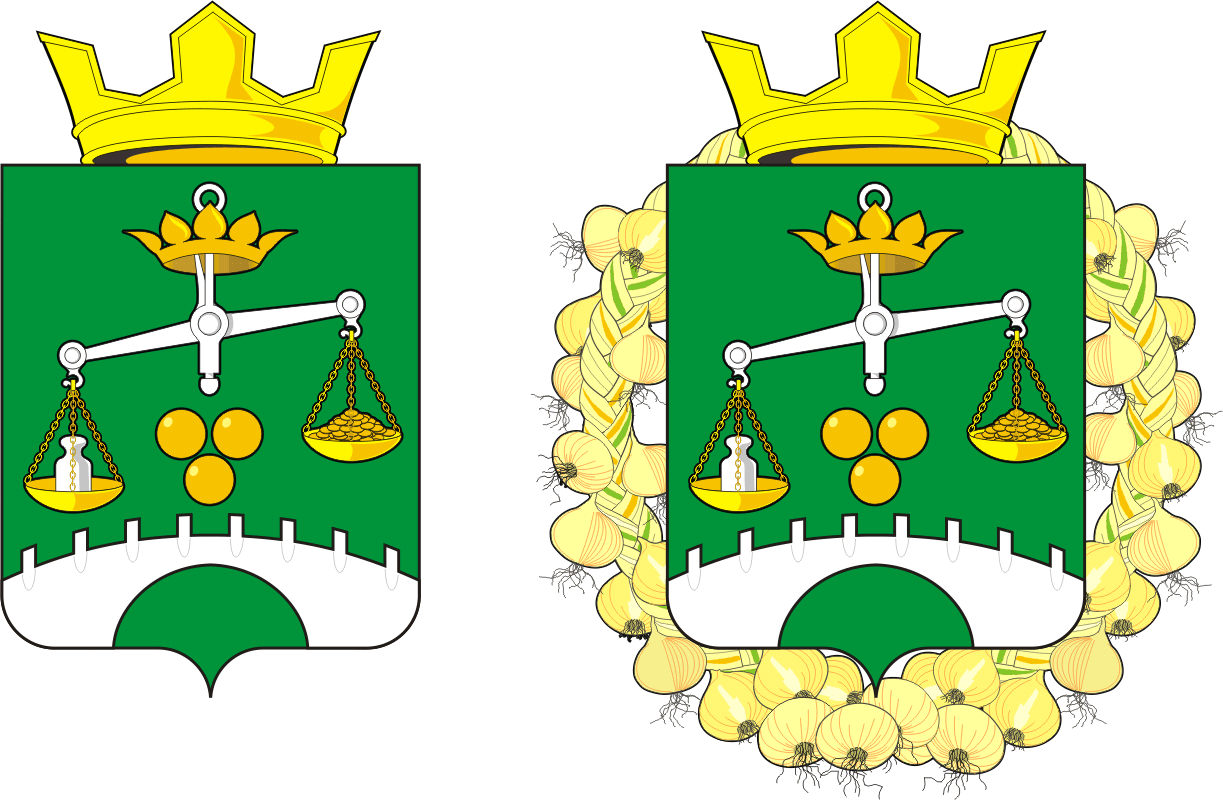 СОВЕТ ДЕПУТАТОВ муниципального образования СЕЛЬСОКОЕ ПОСЕЛЕНИЕпетровский сельсовет САРАКТАШСКОГО РАЙОНА оренбургской области ЧЕТВЕРТОГО СОЗЫВАР Е Ш Е Н И Евнеочередного двадцать третьего заседания Совета депутатовмуниципального образования Петровский сельсовет  четвертого созыва28.11.2022                                                                                                                          №  117                                                                            О  проекте бюджета МО Петровский сельсовет на 2023 год и на плановый период 2024 и 2025 годов	Рассмотрев основные параметры местного бюджета на 2023 год и на плановый период 2024 и 2025годовСовет депутатов муниципального образования Петровский_сельсоветР Е Ш И Л:     1. Утвердить основные характеристики местного бюджета на 2023 год в размерах:1) прогнозируемый общий объем доходов – 7 352 200,00  рублей;2) общий объем расходов  -  7 352 200,00  рублей;3) прогнозируемый дефицит местного бюджета – 0,00 рублей;4) верхний предел муниципального долга МО Петровский сельсовет  на 1 января 2024 года -   0 рублей, в том числе верхний предел долга по муниципальным гарантиям – 0 рублей. 2. Утвердить основные характеристики бюджета МО Петровский сельсовет  на 2024 и 2025 годы в размерах:1) прогнозируемый общий объем доходов на 2024 год –7 025 500,00                                                                        руб., на 2025 год – 7 180 400,00 руб.;2) общий объем расходов на 2024 год –7 025 500,00                                                                         руб., на 2025 год – 7 180 400,00 рублей;3) прогнозируемый дефицит на 2024 год – 0,00 рублей, на 2025 год – 0,00 рублей;4) верхний предел муниципального  внутреннего долга бюджета поселения на 1 января 2024 года –0,00 рублей, на 1 января 2025 года – 0,00 рублей, на 1 января 2026 года – 0,00 рублей, в том числе верхний предел долга по муниципальным гарантиям МО Петровский сельсовет на 1 января 2024 года – 0,00 рублей, на 1 января 2025 года – 0,00 рублей, на 1 января 2026 года – 0,00 рублей.3. Утвердить источники финансирования дефицита бюджета МО Петровский сельсовет  на 2023 год и на плановый период 2024 и 2025 годов согласно приложению № 1.4. Учесть поступление доходов в бюджет поселения по кодам видов доходов, подвидов доходов на 2023 год на плановый период 2024 и 2025 годов согласно приложению № 2.5. Утвердить распределение бюджетных ассигнований бюджета муниципального образования Петровский сельсовет на 2023 год и на плановый период 2024 и 2025 годов  по разделам и подразделам классификации расходов бюджета  согласно приложению № 3.6. Утвердить распределение бюджетных ассигнований бюджета муниципального образования Петровский сельсовет,  по разделам, подразделам, целевым статьям (муниципальным программам муниципального образования Петровский сельсовет и непрограммным направлениям деятельности), группам и подгруппам видов расходов бюджета  на 2023 год и на плановый период 2024 и 2025 годов согласно приложению № 4.7. Утвердить ведомственную структуру  бюджета муниципального образования Петровский сельсовет  на 2023 год и на плановый период 2024 и 2025 годов согласно приложению № 58. Утвердить распределение бюджетных ассигнований бюджета муниципального образования Петровский сельсовет  по целевым статьям (муниципальным  программам и непрограммным направлениям деятельности), разделам, подразделам, группам и подгруппам видов расходов классификации расходов на 2023 год и на плановый период 2024 и 2025 годов согласно приложению № 6.9. Утвердить объем бюджетных ассигнований муниципального дорожного фонда МО Петровский сельсовет  на 2023 год в сумме – 857700,00 руб, на 2024 год 814 000,00 руб., на 2025 год 852 000,00 руб. 10. Утвердить объем бюджетных ассигнований  на исполнение публичных нормативных обязательств на 2023 год в сумме 40 000,00 руб , на 2024 год в сумме 40 000,00 рублей и на 2025 год  0,00 рублей  . 11. Утвердить распределение иных межбюджетных трансфертов, на осуществление переданных поселением в район полномочий, предоставляемых из бюджета сельского поселения в районный бюджет на 2023 год и на плановый период 2024 и 2025 годов согласно приложению № 7 12. Утвердить распределение межбюджетных трансфертов, получаемых из районного бюджета на осуществление части полномочий по решению вопросов местного значения в соответствии с заключенными соглашениями согласно приложению № 8. 13. Утвердить основные параметры первоочередных расходов местного бюджета на 2023 год согласно приложению №9.14. Установить предельный объем муниципального долга местного бюджета на 2024 год – 0,00 рублей, на 2025 год- 0,00 рублей, на 2026 год – 0,0 рублей.15.  Бюджетные ассигнования местного бюджета на реализацию приоритетных проектов в сельском поселении и региональных проектов, направленных на реализацию национальных и федеральных проектов, на 2023 год  не планируются. 16.  Контроль за исполнением данного решения возложить на постоянную комиссию Совета депутатов местного бюджета по бюджетной, налоговой и финансовой политике, собственности и экономическим вопросам, торговле и быту (Ж.А.Заельская).17. Настоящее решение вступает в силу после его опубликования на официальном сайте администрации МО_Петровский  сельсовет и распространяется на правоотношения, возникшие с 1 января 2023 года.18.  Настоящее решение вступает в силу после его обнародования и подлежит размещению на официальном сайте муниципального образования Петровский сельсовет в сети «Интернет»   Председатель Совета                                              Глава муниципального                                                                                   образования  Петровский   депутатов Петровского                                           сельсоветсельсовета     ________Е.Г.Григорян                                   __________  А.А.Барсуков        Разослано: депутатам Совета депутатов, постоянным комиссиям, сайт администрации ,информационный центр.Источники внутреннего финансирования дефицита  бюджета на 2023 год  и на плановый период 2024 и 2025 годов. (руб.)Приложение № 2К Решению Совета депутатовПетровского сельсоветаОт ________2022  № ___Приложение № 3К Решению Совета депутатовПетровского сельсоветаОт ________2022  № ___Приложение № 4К Решению Совета депутатовПетровского сельсоветаОт ________2022  № ___Приложение № 5К Решению Совета депутатовПетровского сельсоветаОт ________2022  № ___Приложение № 6К Решению Совета депутатовПетровского сельсоветаОт ________2022  № __Распределение     бюджетных ассигнований бюджета муниципального образования Петровский сельсовет по целевым статьям (муниципальным программным и непрограммным направлениям деятельности), разделам, подразделам, группам и подгруппам видов расходов классификациям расходов на 2023 и на плановый период 2024-2025Приложение № 7К Решению Совета депутатовПетровского сельсоветаОт ________2022  № ___Распределение межбюджетных трансфертов, передаваемых районному бюджету из бюджета  Петровского сельсовета на осуществление части полномочий по решению вопросов местного значения в соответствии с заключенными соглашениями на 2023 год и на плановый период 2024, 2025 годовПриложение № 8К Решению Совета депутатовПетровского сельсоветаОт ________2022  № ___Распределение межбюджетных трансфертов, передаваемых бюджету  Петровского сельсовета из районного бюджета на осуществление части полномочий по решению вопросов местного значения в соответствии с заключенными соглашениями на 2023 год и на плановый период 2024, 2025 годов Таблица 1Распределение межбюджетных трансфертов, передаваемых бюджету  Петровского сельсовета из районного бюджета на осуществление части полномочий по решению вопросов местного значения в соответствии с заключенными соглашениями по  на 2023 год и на плановый период 2024, 2025 годовПриложение № 9К Решению Совета депутатовПетровского сельсоветаОт ________2022  № ___Приложение № 10К Решению Совета депутатовПетровского сельсоветаОт ________2022  № ___ Программа муниципальных внутренних заимствованиймуниципального образования Петровский сельсовет Саракташского района на 2023 годПриложение № 11К Решению Совета депутатовПетровского сельсоветаОт ________2022  № ___                                                                                     Программа  муниципальных гарантий муниципального образования Петровский  сельсовет Саракташского района на 2023 годКод источника финансирования по КИВФ, КИФнФНаименование показателя2023 год2024 год2025 год000 01 00 00 00 00 0000 000ИСТОЧНИКИ ВНУТРЕННЕГО ФИНАНСИРОВАНИЯ ДЕФИЦИТОВ БЮДЖЕТОВ0,0000000 01 05 00 00 00 0000 000Изменение остатков средств на счетах по учету средств бюджета0,0000000 01 05 00 00 00 0000 500Увеличение остатков средств бюджетов-7 352 200,00 -7 025 500-7 180 400000 01 05 02 00 00 0000 500Увеличение прочих остатков средств бюджетов-7 352 200,00 -7 025 500-7 180 400000 01 05 02 01 00 0000 510Увеличение прочих остатков денежных средств бюджетов-7 352 200,00 -7 025 500-7 180 400000 01 05 02 01 10 0000 510Увеличение прочих остатков денежных средств бюджетов сельских поселений-7 352 200,00 -7 025 500-7 180 400000 01 05 00 00 00 0000 600Уменьшение остатков средств бюджетов7 352 200,00 7 025 5007 180 400000 01 05 02 00 00 0000 600Уменьшение прочих остатков средств бюджетов7 352 200,00 7 025 5007 180 400000 01 05 02 01 00 0000 610Уменьшение прочих остатков денежных средств бюджетов7 352 200,00 7 025 5007 180 400000 01 05 02 01 10 0000 610Уменьшение прочих остатков денежных средств бюджетов  сельских поселений7 352 200,00 7 025 5007 180 400Всего источников финансирования дефицитов бюджетовВсего источников финансирования дефицитов бюджетовВсего источников финансирования дефицитов бюджетовВсего источников финансирования дефицитов бюджетовПоступление доходов в бюджет администрации муниципального образования Петровский сельсовет по кодам видов доходов, подвидов доходов на 2023 год и на плановый период 2024, 2025 годовПоступление доходов в бюджет администрации муниципального образования Петровский сельсовет по кодам видов доходов, подвидов доходов на 2023 год и на плановый период 2024, 2025 годовПоступление доходов в бюджет администрации муниципального образования Петровский сельсовет по кодам видов доходов, подвидов доходов на 2023 год и на плановый период 2024, 2025 годовПоступление доходов в бюджет администрации муниципального образования Петровский сельсовет по кодам видов доходов, подвидов доходов на 2023 год и на плановый период 2024, 2025 годовПоступление доходов в бюджет администрации муниципального образования Петровский сельсовет по кодам видов доходов, подвидов доходов на 2023 год и на плановый период 2024, 2025 годов(руб)Код дохода по бюджетной классификации   Российской Федерации               Наименование показателя1Наименование показателя202320242025XДоходы бюджета - ВСЕГО: 
В том числе:7 352 200,007 025 500,007 180 400,00000 10000000000000000НАЛОГОВЫЕ И НЕНАЛОГОВЫЕ ДОХОДЫ2 164 000,002 252 000,002 326 000,00000 10100000000000000НАЛОГИ НА ПРИБЫЛЬ, ДОХОДЫ406 000,00561 000,00610 000,00000 10102000010000110Налог на доходы физических лиц406 000,00561 000,00610 000,00000 10102010010000110Налог на доходы физических лиц с доходов, источником которых является налоговый агент, за исключением доходов, в отношении которых исчисление и уплата налога осуществляются в соответствии со статьями 227, 227.1 и 228 Налогового кодекса Российской Федерации405 000,00560 000,00609 000,00182 10102010011000110Налог на доходы физических лиц с доходов, источником которых является налоговый агент, за исключением доходов, в отношении которых исчисление и уплата налога осуществляются в соответствии со статьями 227, 227.1 и 228 Налогового кодекса Российской Федерации  (сумма платежа (перерасчеты, недоимка и задолженность по соответствующему платежу, в том числе по отмененному)405 000,00560 000,00609 000,00000 10102030010000110Налог на доходы физических лиц с доходов, полученных физическими лицами в соответствии со статьей 228 Налогового кодекса Российской Федерации1 000,001 000,001 000,00182 10102030011000110Налог на доходы физических лиц с доходов, полученных физическими лицами в соответствии со статьей 228 Налогового кодекса Российской Федерации       (сумма платежа (перерасчеты, недоимка и задолженность по соответствующему платежу, в том числе по отмененному)1 000,001 000,001 000,00000 10300000000000000НАЛОГИ НА ТОВАРЫ (РАБОТЫ, УСЛУГИ), РЕАЛИЗУЕМЫЕ НА ТЕРРИТОРИИ РОССИЙСКОЙ ФЕДЕРАЦИИ775 000,00814 000,00852 000,00000 10302000010000110Акцизы по подакцизным товарам (продукции), производимым на территории Российской Федерации775 000,00814 000,00852 000,00100 10302230010000110Доходы от уплаты акцизов на дизельное топливо, подлежащие распределению между бюджетами субъектов Российской Федерации и местными бюджетами с учетом установленных дифференцированных нормативов отчислений в местные бюджеты367 000,00388 000,00407 000,00100 10302231010000110Доходы от уплаты акцизов на дизельное топливо, подлежащие распределению между бюджетами субъектов Российской Федерации и местными бюджетами с учетом установленных дифференцированных нормативов отчислений в местные бюджеты (по нормативам, установленным Федеральным законом о федеральном бюджете в целях формирования дорожных фондов субъектов Российской Федерации)367 000,00388 000,00407 000,00100 10302240010000110Доходы от уплаты акцизов на моторные масла для дизельных и (или) карбюраторных (инжекторных) двигателей, подлежащие распределению между бюджетами субъектов Российской Федерации и местными бюджетами с учетом установленных дифференцированных нормативов отчислений в местные бюджеты3 000,003 000,003 000,00100 10302241010000110Доходы от уплаты акцизов на моторные масла для дизельных и (или) карбюраторных (инжекторных) двигателей, подлежащие распределению между бюджетами субъектов Российской Федерации и местными бюджетами с учетом установленных дифференцированных нормативов отчислений в местные бюджеты (по нормативам, установленным Федеральным законом о федеральном бюджете в целях формирования дорожных фондов субъектов Российской Федерации)3 000,003 000,003 000,00100 10302250010000110Доходы от уплаты акцизов на автомобильный бензин, подлежащие распределению между бюджетами субъектов Российской Федерации и местными бюджетами с учетом установленных дифференцированных нормативов отчислений в местные бюджеты453 000,00474 000,00492 000,00100 10302251010000110Доходы от уплаты акцизов на автомобильный бензин, подлежащие распределению между бюджетами субъектов Российской Федерации и местными бюджетами с учетом установленных дифференцированных нормативов отчислений в местные бюджеты (по нормативам, установленным Федеральным законом о федеральном бюджете в целях формирования дорожных фондов субъектов Российской Федерации)453 000,00474 000,00492 000,00100 10302260010000110Доходы от уплаты акцизов на прямогонный бензин, подлежащие распределению между бюджетами субъектов Российской Федерации и местными бюджетами с учетом установленных дифференцированных нормативов отчислений в местные бюджеты-48 000,00-51 000,00-50 000,00100 10302261010000110Доходы от уплаты акцизов на прямогонный бензин, подлежащие распределению между бюджетами субъектов Российской Федерации и местными бюджетами с учетом установленных дифференцированных нормативов отчислений в местные бюджеты (по нормативам, установленным Федеральным законом о федеральном бюджете в целях формирования дорожных фондов субъектов Российской Федерации)-48 000,00-51 000,00-50 000,00000 10500000000000000НАЛОГИ НА СОВОКУПНЫЙ ДОХОД130 000,00135 000,00140 000,00000 10501000000000110Налог, взимаемый в связи с применением упрощенной системы налогообложения30 000,0030 000,0030 000,00000 10501010010000110Налог, взимаемый с налогоплательщиков, выбравших в качестве объекта налогообложения доходы30 000,0030 000,0030 000,00000 10501011010000110Налог, взимаемый с налогоплательщиков, выбравших в качестве объекта налогообложения доходы30 000,0030 000,0030 000,00182 10501011011000110Налог, взимаемый с налогоплательщиков, выбравших в качестве объекта налогообложения доходы (сумма платежа (перерасчеты, недоимка и задолженность по соответствующему платежу, в том числе по отмененному) 30 000,0030 000,0030 000,00000 10503000010000110Единый сельскохозяйственный налог100 000,00105 000,00110 000,00000 10503010010000110Единый сельскохозяйственный налог100 000,00105 000,00110 000,00182 10503010011000110Единый сельскохозяйственный налог  (сумма платежа (перерасчеты, недоимка и задолженность по соответствующему платежу, в том числе по отмененному)100 000,00105 000,00110 000,00000 10600000000000000НАЛОГИ НА ИМУЩЕСТВО783 000,00742 000,00724 000,00000 10601000000000110Налог на имущество физических лиц115 000,00115 000,00115 000,00000 10601030100000110Налог на имущество физических лиц, взимаемый по ставкам, применяемым к объектам налогообложения, расположенным в границах сельских поселений115 000,00115 000,00115 000,00182 10601030101000110Налог на имущество физических лиц, взимаемый по ставкам, применяемым к объектам налогообложения, расположенным в границах сельских поселений (сумма платежа перерасчеты, недоимка и задолженность по соответствующему платежу, в том числе по отмененному)115 000,00115 000,00115 000,00000 10606000000000110Земельный налог668 000,00627 000,00609 000,00000 10606030000000 110Земельный налог с организаций76 000,0077 000,0098 000,00000 10606033100000 110Земельный налог с организаций, обладающих земельным участком, расположенным в границах сельских поселений76 000,0077 000,0098 000,00182 10606033101000 110Земельный налог с организаций, обладающих земельным участком, расположенным в границах сельских поселений (сумма платежа (перерасчеты, недоимка и задолженность по соответствующему платежу, в том числе по отмененному)76 000,0077 000,0098 000,00000 10606040000000110Земельный налог с физических лиц592 000,00550 000,00511 000,00000 10606043100000110Земельный налог с физических лиц, обладающих земельным участком, расположенным в границах сельских поселений592 000,00550 000,00511 000,00182 10606043101000110Земельный налог с физических лиц, обладающих земельным участком, расположенным в границах сельских поселений (сумма платежа (перерасчеты, недоимка и задолженность по соответствующему платежу, в том числе по отмененному)592 000,00550 000,00511 000,00000 11700000000000000ПРОЧИЕ НЕНАЛОГОВЫЕ ДОХОДЫ70 000,000,000,00000 11715000000000150Инициативные платежи70 000,000,000,0013311715030100000150Инициативные платежи, зачисляемые в бюджеты сельских поселений70 000,000,000,0013311715030100013150Инициативные платежи, зачисляемые в бюджеты сельских поселений (средства, поступающие на ремонт автомобильной дороги)70 000,000,000,00000 20000000000000000БЕЗВОЗМЕЗДНЫЕ ПОСТУПЛЕНИЯ5 188 200,004 773 500,004 854 400,00000 20200000000000000БЕЗВОЗМЕЗДНЫЕ ПОСТУПЛЕНИЯ ОТ ДРУГИХ БЮДЖЕТОВ БЮДЖЕТНОЙ СИСТЕМЫ РОССИЙСКОЙ ФЕДЕРАЦИИ5 188 200,004 773 500,004 854 400,00000 20210000000000150Дотации бюджетам бюджетной системы Российской Федерации4 563 700,004 639 000,004 715 000,00000 20215001000000150Дотации  на выравнивание бюджетной обеспеченности4 503 000,004 592 000,004 668 000,00133 20215001100000150Дотации бюджетам сельских поселений на выравнивание бюджетной обеспеченности из бюджета субъекта Российской Федерации4 503 000,004 592 000,004 668 000,00000 20215002000000150Дотации бюджетам  на поддержку мер по обеспечению сбалансированности бюджетов12 700,000,000,00133 20215002100000150Дотации бюджетам сельских поселений на поддержку мер по обеспечению сбалансированности бюджетов12 700,000,000,00000 20216001000000150Дотации на выравнивание бюджетной обеспеченности из бюджетов муниципальных районов, городских округов с внутригородским делением48 000,0047 000,0047 000,00133 20216001100000150Дотации бюджетам сельских поселений на выравнивание бюджетной обеспеченности из бюджетов муниципальных районов48 000,0047 000,0047 000,00000 20230000000000150Субвенции бюджетам бюджетной системы Российской Федерации128 500,00134 500,00139 400,00000 20235118000000150Субвенции бюджетам на осуществление первичного воинского учета органами местного самоуправления поселений, муниципальных и городских округов128 500,00134 500,00139 400,00133 20235118100000150Субвенции бюджетам сельских поселений на осуществление первичного воинского учета органами местного самоуправления поселений, муниципальных и городских округов128 500,00134 500,00139 400,0000020240000000000150Иные межбюджетные трансферты496 000,000,000,0000020249999000000150Прочие межбюджетные трансферты, передаваемые бюджетам  496 000,000,000,0013320249999100000150Прочие межбюджетные трансферты, передаваемые бюджетам сельских поселений496 000,000,000,00Распределение бюджетных ассигнований  бюджета муниципального образования Петровский сельсовет на 2023 год и на плановый период 2024 и 2025 годов по разделам и  подразделам расходов классификации расходов бюджетаРаспределение бюджетных ассигнований  бюджета муниципального образования Петровский сельсовет на 2023 год и на плановый период 2024 и 2025 годов по разделам и  подразделам расходов классификации расходов бюджетаРаспределение бюджетных ассигнований  бюджета муниципального образования Петровский сельсовет на 2023 год и на плановый период 2024 и 2025 годов по разделам и  подразделам расходов классификации расходов бюджетаРаспределение бюджетных ассигнований  бюджета муниципального образования Петровский сельсовет на 2023 год и на плановый период 2024 и 2025 годов по разделам и  подразделам расходов классификации расходов бюджетаРаспределение бюджетных ассигнований  бюджета муниципального образования Петровский сельсовет на 2023 год и на плановый период 2024 и 2025 годов по разделам и  подразделам расходов классификации расходов бюджетаРаспределение бюджетных ассигнований  бюджета муниципального образования Петровский сельсовет на 2023 год и на плановый период 2024 и 2025 годов по разделам и  подразделам расходов классификации расходов бюджета(руб.)Наименование  расходовРЗПР202320242025ОБЩЕГОСУДАРСТВЕННЫЕ ВОПРОСЫ01003 114 200,003 064 956,003 100 844,00Функционирование высшего должностного лица субъекта Российской Федерации и муниципального образования01021 016 824,00803 506,00803 506,00Функционирование Правительства Российской Федерации, высших исполнительных органов государственной власти субъектов Российской Федерации, местных администраций01042 048 626,002 212 700,002 248 588,00Обеспечение деятельности финансовых, налоговых и таможенных органов и органов финансового (финансово-бюджетного) надзора010632 100,0032 100,0032 100,00Резервные фонды011115 000,0015 000,0015 000,00Другие общегосударственные вопросы01131 650,001 650,001 650,00НАЦИОНАЛЬНАЯ ОБОРОНА0200128 500,00134 500,00139 400,00Мобилизационная и вневойсковая подготовка0203128 500,00134 500,00139 400,00НАЦИОНАЛЬНАЯ БЕЗОПАСНОСТЬ И ПРАВООХРАНИТЕЛЬНАЯ ДЕЯТЕЛЬНОСТЬ0300124 200,00124 200,00124 200,00Защита населения и территории от чрезвычайных ситуаций природного и техногенного характера, пожарная безопасность0310122 200,00122 200,00122 200,00Другие вопросы в области национальной безопасности и правоохранительной деятельности03142 000,002 000,002 000,00НАЦИОНАЛЬНАЯ ЭКОНОМИКА0400857 700,00814 000,00852 000,00Дорожное хозяйство (дорожные фонды)0409857 700,00814 000,00852 000,00ЖИЛИЩНО-КОММУНАЛЬНОЕ ХОЗЯЙСТВО05000,000,0040 000,00Благоустройство05030,000,0040 000,00КУЛЬТУРА, КИНЕМАТОГРАФИЯ08003 087 600,002 847 844,002 923 956,00Культура08013 087 600,002 847 844,002 923 956,00Социальная политика100040 000,0040 000,000,00Пенсионное  обеспечение100140 000,0040 000,000,00ИТОГО РАСХОДОВ7 352 200,007 025 500,007 180 400,00Распределение бюджетных ассигнований    бюджета муниципального образования Петровский сельсовет по разделам, подразделам , целевым статьям (муниципальным программам  муниципального образования Петровский сельсовет и непрограммным направлениям деятельности), группам и подгруппам  видов  расходов классификации расходов бюджета на 2023 год и на плановый период 2024 и 2025 годовРаспределение бюджетных ассигнований    бюджета муниципального образования Петровский сельсовет по разделам, подразделам , целевым статьям (муниципальным программам  муниципального образования Петровский сельсовет и непрограммным направлениям деятельности), группам и подгруппам  видов  расходов классификации расходов бюджета на 2023 год и на плановый период 2024 и 2025 годовРаспределение бюджетных ассигнований    бюджета муниципального образования Петровский сельсовет по разделам, подразделам , целевым статьям (муниципальным программам  муниципального образования Петровский сельсовет и непрограммным направлениям деятельности), группам и подгруппам  видов  расходов классификации расходов бюджета на 2023 год и на плановый период 2024 и 2025 годовРаспределение бюджетных ассигнований    бюджета муниципального образования Петровский сельсовет по разделам, подразделам , целевым статьям (муниципальным программам  муниципального образования Петровский сельсовет и непрограммным направлениям деятельности), группам и подгруппам  видов  расходов классификации расходов бюджета на 2023 год и на плановый период 2024 и 2025 годовРаспределение бюджетных ассигнований    бюджета муниципального образования Петровский сельсовет по разделам, подразделам , целевым статьям (муниципальным программам  муниципального образования Петровский сельсовет и непрограммным направлениям деятельности), группам и подгруппам  видов  расходов классификации расходов бюджета на 2023 год и на плановый период 2024 и 2025 годовРаспределение бюджетных ассигнований    бюджета муниципального образования Петровский сельсовет по разделам, подразделам , целевым статьям (муниципальным программам  муниципального образования Петровский сельсовет и непрограммным направлениям деятельности), группам и подгруппам  видов  расходов классификации расходов бюджета на 2023 год и на плановый период 2024 и 2025 годовРаспределение бюджетных ассигнований    бюджета муниципального образования Петровский сельсовет по разделам, подразделам , целевым статьям (муниципальным программам  муниципального образования Петровский сельсовет и непрограммным направлениям деятельности), группам и подгруппам  видов  расходов классификации расходов бюджета на 2023 год и на плановый период 2024 и 2025 годовРаспределение бюджетных ассигнований    бюджета муниципального образования Петровский сельсовет по разделам, подразделам , целевым статьям (муниципальным программам  муниципального образования Петровский сельсовет и непрограммным направлениям деятельности), группам и подгруппам  видов  расходов классификации расходов бюджета на 2023 год и на плановый период 2024 и 2025 годовРаспределение бюджетных ассигнований    бюджета муниципального образования Петровский сельсовет по разделам, подразделам , целевым статьям (муниципальным программам  муниципального образования Петровский сельсовет и непрограммным направлениям деятельности), группам и подгруппам  видов  расходов классификации расходов бюджета на 2023 год и на плановый период 2024 и 2025 годовРаспределение бюджетных ассигнований    бюджета муниципального образования Петровский сельсовет по разделам, подразделам , целевым статьям (муниципальным программам  муниципального образования Петровский сельсовет и непрограммным направлениям деятельности), группам и подгруппам  видов  расходов классификации расходов бюджета на 2023 год и на плановый период 2024 и 2025 годовРаспределение бюджетных ассигнований    бюджета муниципального образования Петровский сельсовет по разделам, подразделам , целевым статьям (муниципальным программам  муниципального образования Петровский сельсовет и непрограммным направлениям деятельности), группам и подгруппам  видов  расходов классификации расходов бюджета на 2023 год и на плановый период 2024 и 2025 годов(руб.)НаименованиеНаименованиеНаименованиеНаименованиеРЗПРКЦСРКВР202320242025ОБЩЕГОСУДАРСТВЕННЫЕ ВОПРОСЫОБЩЕГОСУДАРСТВЕННЫЕ ВОПРОСЫОБЩЕГОСУДАРСТВЕННЫЕ ВОПРОСЫОБЩЕГОСУДАРСТВЕННЫЕ ВОПРОСЫ010000000000000003 114 200,003 064 956,003 100 844,00Функционирование высшего должностного лица субъекта Российской Федерации и муниципального образованияФункционирование высшего должностного лица субъекта Российской Федерации и муниципального образованияФункционирование высшего должностного лица субъекта Российской Федерации и муниципального образованияФункционирование высшего должностного лица субъекта Российской Федерации и муниципального образования010200000000000001 016 824,00803 506,00803 506,00Муниципальная программа "Реализация муниципальной политики на территории муниципального образования Петровский сельсовет Саракташского района Оренбургской области"Муниципальная программа "Реализация муниципальной политики на территории муниципального образования Петровский сельсовет Саракташского района Оренбургской области"Муниципальная программа "Реализация муниципальной политики на территории муниципального образования Петровский сельсовет Саракташского района Оренбургской области"Муниципальная программа "Реализация муниципальной политики на территории муниципального образования Петровский сельсовет Саракташского района Оренбургской области"010263000000000001 016 824,00803 506,00803 506,00Комплексы процессных мероприятийКомплексы процессных мероприятийКомплексы процессных мероприятийКомплексы процессных мероприятийКомплекс процессных мероприятий"Обеспечение реализации программы" Комплекс процессных мероприятий"Обеспечение реализации программы" Комплекс процессных мероприятий"Обеспечение реализации программы" Комплекс процессных мероприятий"Обеспечение реализации программы" 010263405000000001 016 824,00803 506,00803 506,00Глава муниципального образованияГлава муниципального образованияГлава муниципального образованияГлава муниципального образования010263405100100001 016 824,00803 506,00803 506,00Расходы на выплаты персоналу государственных (муниципальных) органовРасходы на выплаты персоналу государственных (муниципальных) органовРасходы на выплаты персоналу государственных (муниципальных) органовРасходы на выплаты персоналу государственных (муниципальных) органов010263405100101201 016 824,00803 506,00803 506,00Функционирование Правительства Российской Федерации, высших исполнительных органов государственной власти субъектов Российской Федерации, местных администрацийФункционирование Правительства Российской Федерации, высших исполнительных органов государственной власти субъектов Российской Федерации, местных администрацийФункционирование Правительства Российской Федерации, высших исполнительных органов государственной власти субъектов Российской Федерации, местных администрацийФункционирование Правительства Российской Федерации, высших исполнительных органов государственной власти субъектов Российской Федерации, местных администраций010400000000000002 048 626,002 212 700,002 248 588,00Муниципальная программа "Реализация муниципальной политики на территории муниципального образования Петровский сельсовет Саракташского района Оренбургской области"Муниципальная программа "Реализация муниципальной политики на территории муниципального образования Петровский сельсовет Саракташского района Оренбургской области"Муниципальная программа "Реализация муниципальной политики на территории муниципального образования Петровский сельсовет Саракташского района Оренбургской области"Муниципальная программа "Реализация муниципальной политики на территории муниципального образования Петровский сельсовет Саракташского района Оренбургской области"010463000000000002 048 626,002 212 700,002 248 588,00Комплекс процессных мероприятий"Обеспечение реализации программы" Комплекс процессных мероприятий"Обеспечение реализации программы" Комплекс процессных мероприятий"Обеспечение реализации программы" Комплекс процессных мероприятий"Обеспечение реализации программы" 010463405000000002 048 626,002 212 700,002 248 588,00Аппарат администрации муниципального образованияАппарат администрации муниципального образованияАппарат администрации муниципального образованияАппарат администрации муниципального образования010463405100200002 048 626,002 212 700,002 248 588,00Расходы на выплаты персоналу государственных (муниципальных) органовРасходы на выплаты персоналу государственных (муниципальных) органовРасходы на выплаты персоналу государственных (муниципальных) органовРасходы на выплаты персоналу государственных (муниципальных) органов010463405100201201 916 232,002 129 550,002 129 550,00Иные закупки товаров, работ и услуг для обеспечения государственных (муниципальных) нуждИные закупки товаров, работ и услуг для обеспечения государственных (муниципальных) нуждИные закупки товаров, работ и услуг для обеспечения государственных (муниципальных) нуждИные закупки товаров, работ и услуг для обеспечения государственных (муниципальных) нужд0104634051002024077 594,0028 350,0064 238,00Иные межбюджетные трансфертыИные межбюджетные трансфертыИные межбюджетные трансфертыИные межбюджетные трансферты0104634051002054054 200,0054 200,0054 200,00Уплата налогов, сборов и иных платежейУплата налогов, сборов и иных платежейУплата налогов, сборов и иных платежейУплата налогов, сборов и иных платежей01046340510020850600,00600,00600,00Обеспечение деятельности финансовых, налоговых и таможенных органов и органов финансового (финансово-бюджетного) надзораОбеспечение деятельности финансовых, налоговых и таможенных органов и органов финансового (финансово-бюджетного) надзораОбеспечение деятельности финансовых, налоговых и таможенных органов и органов финансового (финансово-бюджетного) надзораОбеспечение деятельности финансовых, налоговых и таможенных органов и органов финансового (финансово-бюджетного) надзора0106000000000000032 100,0032 100,0032 100,00Муниципальная программа "Реализация муниципальной политики на территории муниципального образования Петровский сельсовет Саракташского района Оренбургской области"Муниципальная программа "Реализация муниципальной политики на территории муниципального образования Петровский сельсовет Саракташского района Оренбургской области"Муниципальная программа "Реализация муниципальной политики на территории муниципального образования Петровский сельсовет Саракташского района Оренбургской области"Муниципальная программа "Реализация муниципальной политики на территории муниципального образования Петровский сельсовет Саракташского района Оренбургской области"0106630000000000032 100,0032 100,0032 100,00Комплекс процессных мероприятий"Обеспечение реализации программы" Комплекс процессных мероприятий"Обеспечение реализации программы" Комплекс процессных мероприятий"Обеспечение реализации программы" Комплекс процессных мероприятий"Обеспечение реализации программы" 0106634050000000032 100,0032 100,0032 100,00Межбюджетные трансферты на осуществление части переданных в район полномочий по внешнему муниципальному контролюМежбюджетные трансферты на осуществление части переданных в район полномочий по внешнему муниципальному контролюМежбюджетные трансферты на осуществление части переданных в район полномочий по внешнему муниципальному контролюМежбюджетные трансферты на осуществление части переданных в район полномочий по внешнему муниципальному контролю0106634051008000032 100,0032 100,0032 100,00Иные межбюджетные трансфертыИные межбюджетные трансфертыИные межбюджетные трансфертыИные межбюджетные трансферты0106634051008054032 100,0032 100,0032 100,00Резервные фондыРезервные фондыРезервные фондыРезервные фонды0111000000000000015 000,0015 000,0015 000,00Непрограммное напрвление расходов (непрограммные мероприятия)Непрограммное напрвление расходов (непрограммные мероприятия)Непрограммное напрвление расходов (непрограммные мероприятия)Непрограммное напрвление расходов (непрограммные мероприятия)0111770000000000015 000,0015 000,0015 000,00Руководство и управление в сфере установленных функций органов местного самоуправленияРуководство и управление в сфере установленных функций органов местного самоуправленияРуководство и управление в сфере установленных функций органов местного самоуправленияРуководство и управление в сфере установленных функций органов местного самоуправления0111771000000000015 000,0015 000,0015 000,00Создание и использование средств резервного фонда администрации поселений Саракташского районаСоздание и использование средств резервного фонда администрации поселений Саракташского районаСоздание и использование средств резервного фонда администрации поселений Саракташского районаСоздание и использование средств резервного фонда администрации поселений Саракташского района0111771000004000015 000,0015 000,0015 000,00Резервные средстваРезервные средстваРезервные средстваРезервные средства0111770000004087015 000,0015 000,0015 000,00Другие общегосударственные вопросыДругие общегосударственные вопросыДругие общегосударственные вопросыДругие общегосударственные вопросы011300000000000001 650,001 650,001 650,00Членские взносы в Совет (ассоциацию) муниципальных образованийЧленские взносы в Совет (ассоциацию) муниципальных образованийЧленские взносы в Совет (ассоциацию) муниципальных образованийЧленские взносы в Совет (ассоциацию) муниципальных образований011363405000000001 650,001 650,001 650,00 ОБЩЕГОСУДАРСТВЕННЫЕ ВОПРОСЫ ОБЩЕГОСУДАРСТВЕННЫЕ ВОПРОСЫ ОБЩЕГОСУДАРСТВЕННЫЕ ВОПРОСЫ ОБЩЕГОСУДАРСТВЕННЫЕ ВОПРОСЫ011363405951000001 650,001 650,001 650,00Членские взносыЧленские взносыЧленские взносыЧленские взносы011363405951000001 650,001 650,001 650,00Уплата налогов, сборов и иных платежейУплата налогов, сборов и иных платежейУплата налогов, сборов и иных платежейУплата налогов, сборов и иных платежей011363405951008501 650,001 650,001 650,00НАЦИОНАЛЬНАЯ ОБОРОНАНАЦИОНАЛЬНАЯ ОБОРОНАНАЦИОНАЛЬНАЯ ОБОРОНАНАЦИОНАЛЬНАЯ ОБОРОНА02000000000000000128 500,00134 500,00139 400,00Мобилизационная и вневойсковая подготовкаМобилизационная и вневойсковая подготовкаМобилизационная и вневойсковая подготовкаМобилизационная и вневойсковая подготовка02030000000000000128 500,00134 500,00139 400,00Муниципальная программа "Реализация муниципальной политики на территории муниципального образования Петровский сельсовет Саракташского района Оренбургской области"Муниципальная программа "Реализация муниципальной политики на территории муниципального образования Петровский сельсовет Саракташского района Оренбургской области"Муниципальная программа "Реализация муниципальной политики на территории муниципального образования Петровский сельсовет Саракташского района Оренбургской области"Муниципальная программа "Реализация муниципальной политики на территории муниципального образования Петровский сельсовет Саракташского района Оренбургской области"02036300000000000128 500,00134 500,00139 400,00Комплекс процессных мероприятий "Обеспечение реализации программы"Комплекс процессных мероприятий "Обеспечение реализации программы"Комплекс процессных мероприятий "Обеспечение реализации программы"Комплекс процессных мероприятий "Обеспечение реализации программы"02036340500000000128 500,00134 500,00139 400,00Осуществление первичного воинского учета органами местного самоуправления поселений, муниципальных и городских округовОсуществление первичного воинского учета органами местного самоуправления поселений, муниципальных и городских округовОсуществление первичного воинского учета органами местного самоуправления поселений, муниципальных и городских округовОсуществление первичного воинского учета органами местного самоуправления поселений, муниципальных и городских округов02036340551180000128 500,00134 500,00139 400,00Расходы на выплаты персоналу государственных (муниципальных) органовРасходы на выплаты персоналу государственных (муниципальных) органовРасходы на выплаты персоналу государственных (муниципальных) органовРасходы на выплаты персоналу государственных (муниципальных) органов02036340551180120127 700,00133 650,00138 500,00Иные закупки товаров, работ и услуг для обеспечения государственных (муниципальных) нуждИные закупки товаров, работ и услуг для обеспечения государственных (муниципальных) нуждИные закупки товаров, работ и услуг для обеспечения государственных (муниципальных) нуждИные закупки товаров, работ и услуг для обеспечения государственных (муниципальных) нужд02036340551180240800,00850,00900,00НАЦИОНАЛЬНАЯ БЕЗОПАСНОСТЬ И ПРАВООХРАНИТЕЛЬНАЯ ДЕЯТЕЛЬНОСТЬНАЦИОНАЛЬНАЯ БЕЗОПАСНОСТЬ И ПРАВООХРАНИТЕЛЬНАЯ ДЕЯТЕЛЬНОСТЬНАЦИОНАЛЬНАЯ БЕЗОПАСНОСТЬ И ПРАВООХРАНИТЕЛЬНАЯ ДЕЯТЕЛЬНОСТЬНАЦИОНАЛЬНАЯ БЕЗОПАСНОСТЬ И ПРАВООХРАНИТЕЛЬНАЯ ДЕЯТЕЛЬНОСТЬ03000000000000000124 200,00124 200,00124 200,00Мероприятия по обеспечению пожарной безопасности на территории муниципального образования поселенияМероприятия по обеспечению пожарной безопасности на территории муниципального образования поселенияМероприятия по обеспечению пожарной безопасности на территории муниципального образования поселенияМероприятия по обеспечению пожарной безопасности на территории муниципального образования поселения03100000000000000122 200,00122 200,00122 200,00Муниципальная программа "Реализация муниципальной политики на территории муниципального образования Петровский сельсовет Саракташского района Оренбургской области "Муниципальная программа "Реализация муниципальной политики на территории муниципального образования Петровский сельсовет Саракташского района Оренбургской области "Муниципальная программа "Реализация муниципальной политики на территории муниципального образования Петровский сельсовет Саракташского района Оренбургской области "Муниципальная программа "Реализация муниципальной политики на территории муниципального образования Петровский сельсовет Саракташского района Оренбургской области "03106300000000000122 200,00122 200,00122 200,00Комплекс процессных мероприятий "Безопасность"Комплекс процессных мероприятий "Безопасность"Комплекс процессных мероприятий "Безопасность"Комплекс процессных мероприятий "Безопасность"03106340100000000122 200,00122 200,00122 200,00Национальная безопасность и правоохранительная деятельностьНациональная безопасность и правоохранительная деятельностьНациональная безопасность и правоохранительная деятельностьНациональная безопасность и правоохранительная деятельность03106340195020000122 200,00122 200,00122 200,00Иные закупки товаров, работ и услуг для обеспечения государственных (муниципальных) нуждИные закупки товаров, работ и услуг для обеспечения государственных (муниципальных) нуждИные закупки товаров, работ и услуг для обеспечения государственных (муниципальных) нуждИные закупки товаров, работ и услуг для обеспечения государственных (муниципальных) нужд03106340195020240122 200,00122 200,00122 200,00Другие вопросы в области национальной безопасности и правоохранительной деятельностиДругие вопросы в области национальной безопасности и правоохранительной деятельностиДругие вопросы в области национальной безопасности и правоохранительной деятельностиДругие вопросы в области национальной безопасности и правоохранительной деятельности031400000000000002 000,002 000,002 000,00Комплекс процессных мероприятий "Безопасность"Комплекс процессных мероприятий "Безопасность"Комплекс процессных мероприятий "Безопасность"Комплекс процессных мероприятий "Безопасность"030463401000000002 000,002 000,002 000,00Национальная безопасность и правоохранительная деятельностьНациональная безопасность и правоохранительная деятельностьНациональная безопасность и правоохранительная деятельностьНациональная безопасность и правоохранительная деятельность031463401200400002 000,002 000,002 000,00Меры поддержки добровольных народных дружин Меры поддержки добровольных народных дружин Меры поддержки добровольных народных дружин Меры поддержки добровольных народных дружин 031463401200400002 000,002 000,002 000,00Иные закупки товаров, работ и услуг для обеспечения государственных (муниципальных) нуждИные закупки товаров, работ и услуг для обеспечения государственных (муниципальных) нуждИные закупки товаров, работ и услуг для обеспечения государственных (муниципальных) нуждИные закупки товаров, работ и услуг для обеспечения государственных (муниципальных) нужд031463401200402402 000,002 000,002 000,00НАЦИОНАЛЬНАЯ ЭКОНОМИКАНАЦИОНАЛЬНАЯ ЭКОНОМИКАНАЦИОНАЛЬНАЯ ЭКОНОМИКАНАЦИОНАЛЬНАЯ ЭКОНОМИКА04000000000000000775 000,00814 000,00852 000,00Дорожное хозяйство (дорожные фонды)Дорожное хозяйство (дорожные фонды)Дорожное хозяйство (дорожные фонды)Дорожное хозяйство (дорожные фонды)04090000000000000775 000,00814 000,00852 000,00Муниципальная программа "Реализация муниципальной политики на территории муниципального образования Петровский сельсовет Саракташского района Оренбургской области"Муниципальная программа "Реализация муниципальной политики на территории муниципального образования Петровский сельсовет Саракташского района Оренбургской области"Муниципальная программа "Реализация муниципальной политики на территории муниципального образования Петровский сельсовет Саракташского района Оренбургской области"Муниципальная программа "Реализация муниципальной политики на территории муниципального образования Петровский сельсовет Саракташского района Оренбургской области"04096300000000000775 000,00814 000,00852 000,00Комплекс процессных мероприятий "Развитие дорожного хорзяйства" Комплекс процессных мероприятий "Развитие дорожного хорзяйства" Комплекс процессных мероприятий "Развитие дорожного хорзяйства" Комплекс процессных мероприятий "Развитие дорожного хорзяйства" 04096340200000000775 000,00814 000,00852 000,00Содержание и ремонт,  капитальный ремонт автомобильных дорог общего пользования и искусственных сооружений на нихСодержание и ремонт,  капитальный ремонт автомобильных дорог общего пользования и искусственных сооружений на нихСодержание и ремонт,  капитальный ремонт автомобильных дорог общего пользования и искусственных сооружений на нихСодержание и ремонт,  капитальный ремонт автомобильных дорог общего пользования и искусственных сооружений на них04096340295280000775 000,00814 000,00852 000,00Иные закупки товаров, работ и услуг для обеспечения государственных (муниципальных) нуждИные закупки товаров, работ и услуг для обеспечения государственных (муниципальных) нуждИные закупки товаров, работ и услуг для обеспечения государственных (муниципальных) нуждИные закупки товаров, работ и услуг для обеспечения государственных (муниципальных) нужд04096340295280240775 000,00814 000,00852 000,00Приоритетные проекты Оренбургской областиПриоритетные проекты Оренбургской областиПриоритетные проекты Оренбургской областиПриоритетные проекты Оренбургской области0409635000000000082 700,000,000,00Приоритетный проект "Вовлечение жителей муниципальных образований Оренбургской области в процесс выбора и реализации инициативных проектов"Приоритетный проект "Вовлечение жителей муниципальных образований Оренбургской области в процесс выбора и реализации инициативных проектов"Приоритетный проект "Вовлечение жителей муниципальных образований Оренбургской области в процесс выбора и реализации инициативных проектов"Приоритетный проект "Вовлечение жителей муниципальных образований Оренбургской области в процесс выбора и реализации инициативных проектов"0409635000000000082 700,000,000,00Реализация инициативных проектов (ремонт автомобильной дороги)Реализация инициативных проектов (ремонт автомобильной дороги)Реализация инициативных проектов (ремонт автомобильной дороги)Реализация инициативных проектов (ремонт автомобильной дороги)0409635П5S140Г00082 700,000,000,00Иные закупки товаров, работ и услуг для обеспечения государственных (муниципальных) нуждИные закупки товаров, работ и услуг для обеспечения государственных (муниципальных) нуждИные закупки товаров, работ и услуг для обеспечения государственных (муниципальных) нуждИные закупки товаров, работ и услуг для обеспечения государственных (муниципальных) нужд0409635П5S140Г24082 700,000,000,00ЖИЛИЩНО-КОММУНАЛЬНОЕ ХОЗЯЙСТВОЖИЛИЩНО-КОММУНАЛЬНОЕ ХОЗЯЙСТВОЖИЛИЩНО-КОММУНАЛЬНОЕ ХОЗЯЙСТВОЖИЛИЩНО-КОММУНАЛЬНОЕ ХОЗЯЙСТВО050000000000000000,000,0040 000,00БлагоустройствоБлагоустройствоБлагоустройствоБлагоустройство050300000000000000,000,0040 000,00Муниципальная программа "Реализация муниципальной политики на территории муниципального образования Петровский сельсовет Саракташского района Оренбургской области"Муниципальная программа "Реализация муниципальной политики на территории муниципального образования Петровский сельсовет Саракташского района Оренбургской области"Муниципальная программа "Реализация муниципальной политики на территории муниципального образования Петровский сельсовет Саракташского района Оренбургской области"Муниципальная программа "Реализация муниципальной политики на территории муниципального образования Петровский сельсовет Саракташского района Оренбургской области"050363000000000000,000,0040 000,00Комплекс процессных мероприятий "Благоустройство территории Петровского сельсовета"Комплекс процессных мероприятий "Благоустройство территории Петровского сельсовета"Комплекс процессных мероприятий "Благоустройство территории Петровского сельсовета"Комплекс процессных мероприятий "Благоустройство территории Петровского сельсовета"050363403000000000,000,0040 000,00 Мероприятия по благоустройству территории муниципального образования поселения Мероприятия по благоустройству территории муниципального образования поселения Мероприятия по благоустройству территории муниципального образования поселения Мероприятия по благоустройству территории муниципального образования поселения050363403953100000,000,0040 000,00Иные закупки товаров, работ и услуг для обеспечения государственных (муниципальных) нуждИные закупки товаров, работ и услуг для обеспечения государственных (муниципальных) нуждИные закупки товаров, работ и услуг для обеспечения государственных (муниципальных) нуждИные закупки товаров, работ и услуг для обеспечения государственных (муниципальных) нужд050363403953102400,000,0040 000,00КУЛЬТУРА, КИНЕМАТОГРАФИЯКУЛЬТУРА, КИНЕМАТОГРАФИЯКУЛЬТУРА, КИНЕМАТОГРАФИЯКУЛЬТУРА, КИНЕМАТОГРАФИЯ080000000000000003 087 600,002 847 844,002 923 956,00КультураКультураКультураКультура080100000000000003 087 600,002 847 844,002 923 956,00Муниципальная программа "Реализация муниципальной политики на территории муниципального образования Петровский сельсовет Саракташского района Оренбургской области"Муниципальная программа "Реализация муниципальной политики на территории муниципального образования Петровский сельсовет Саракташского района Оренбургской области"Муниципальная программа "Реализация муниципальной политики на территории муниципального образования Петровский сельсовет Саракташского района Оренбургской области"Муниципальная программа "Реализация муниципальной политики на территории муниципального образования Петровский сельсовет Саракташского района Оренбургской области"080163000000000003 087 600,002 847 844,002 923 956,00Комплекс процессных мероприятий "Развитие культуры" Комплекс процессных мероприятий "Развитие культуры" Комплекс процессных мероприятий "Развитие культуры" Комплекс процессных мероприятий "Развитие культуры" 080163404000000003 087 600,002 847 844,002 923 956,00Финансовое обеспечение части переданных полномочий по организации досуга и обеспечению жителей услугами организации культуры и библиотечного обслуживанияФинансовое обеспечение части переданных полномочий по организации досуга и обеспечению жителей услугами организации культуры и библиотечного обслуживанияФинансовое обеспечение части переданных полномочий по организации досуга и обеспечению жителей услугами организации культуры и библиотечного обслуживанияФинансовое обеспечение части переданных полномочий по организации досуга и обеспечению жителей услугами организации культуры и библиотечного обслуживания080163404750800002 210 900,002 706 900,002 706 900,00Иные межбюджетные трансфертыИные межбюджетные трансфертыИные межбюджетные трансфертыИные межбюджетные трансферты080163404750805402 210 900,002 706 900,002 706 900,00Мероприятия, направленные на развитие культуры на территории муниципального образования поселенияМероприятия, направленные на развитие культуры на территории муниципального образования поселенияМероприятия, направленные на развитие культуры на территории муниципального образования поселенияМероприятия, направленные на развитие культуры на территории муниципального образования поселения08016340495220000380 700,00140 944,00217 056,00Иные закупки товаров, работ и услуг для обеспечения государственных (муниципальных) нуждИные закупки товаров, работ и услуг для обеспечения государственных (муниципальных) нуждИные закупки товаров, работ и услуг для обеспечения государственных (муниципальных) нуждИные закупки товаров, работ и услуг для обеспечения государственных (муниципальных) нужд08016340495220240380 700,00140 944,00217 056,00Повышение заработной платы работников муниципальных учреждений  культурыПовышение заработной платы работников муниципальных учреждений  культурыПовышение заработной платы работников муниципальных учреждений  культурыПовышение заработной платы работников муниципальных учреждений  культуры08016340497030000496 000,000,000,00Иные межбюджетные трансфертыИные межбюджетные трансфертыИные межбюджетные трансфертыИные межбюджетные трансферты08016340497030540496 000,000,000,00СОЦИАЛЬНАЯ ПОЛИТИКАСОЦИАЛЬНАЯ ПОЛИТИКАСОЦИАЛЬНАЯ ПОЛИТИКАСОЦИАЛЬНАЯ ПОЛИТИКА1000000000000000040 000,0040 000,000,00Пенсионное обеспечениеПенсионное обеспечениеПенсионное обеспечениеПенсионное обеспечение1001000000000000040 000,0040 000,000,00Муниципальная программа"Реализация внутренней политики в муниципальном образовании Петровский сельсовет Саракташского района Оренбургской области"Муниципальная программа"Реализация внутренней политики в муниципальном образовании Петровский сельсовет Саракташского района Оренбургской области"Муниципальная программа"Реализация внутренней политики в муниципальном образовании Петровский сельсовет Саракташского района Оренбургской области"Муниципальная программа"Реализация внутренней политики в муниципальном образовании Петровский сельсовет Саракташского района Оренбургской области"1001630000000000040 000,0040 000,000,00Комплекс процессных мероприятий "Обеспечение реализации программы"Комплекс процессных мероприятий "Обеспечение реализации программы"Комплекс процессных мероприятий "Обеспечение реализации программы"Комплекс процессных мероприятий "Обеспечение реализации программы"1001634050000000040 000,0040 000,000,00Публичные нормативные социальные выплаты гражданамПубличные нормативные социальные выплаты гражданамПубличные нормативные социальные выплаты гражданамПубличные нормативные социальные выплаты гражданам1001634052505031040 000,0040 000,000,00Пенсионное обеспечениеПенсионное обеспечениеПенсионное обеспечениеПенсионное обеспечение1001634052505031040 000,0040 000,000,00Иные пенсии, социальные доплаты к пенсиямИные пенсии, социальные доплаты к пенсиямИные пенсии, социальные доплаты к пенсиямИные пенсии, социальные доплаты к пенсиям1001634052505031240 000,0040 000,000,00ИТОГО РАСХОДОВИТОГО РАСХОДОВИТОГО РАСХОДОВИТОГО РАСХОДОВ7 352 200,007 025 500,007 180 400,00Ведомственная структура расходов  бюджета муниципального образованияВедомственная структура расходов  бюджета муниципального образованияВедомственная структура расходов  бюджета муниципального образованияВедомственная структура расходов  бюджета муниципального образованияВедомственная структура расходов  бюджета муниципального образованияВедомственная структура расходов  бюджета муниципального образованияВедомственная структура расходов  бюджета муниципального образованияВедомственная структура расходов  бюджета муниципального образованияВедомственная структура расходов  бюджета муниципального образованияВедомственная структура расходов  бюджета муниципального образованияВедомственная структура расходов  бюджета муниципального образованияВедомственная структура расходов  бюджета муниципального образованияВедомственная структура расходов  бюджета муниципального образованияВедомственная структура расходов  бюджета муниципального образованияПетровский сельсовет  на 2023 год и на плановый период 2024 и 2025 годов.Петровский сельсовет  на 2023 год и на плановый период 2024 и 2025 годов.Петровский сельсовет  на 2023 год и на плановый период 2024 и 2025 годов.Петровский сельсовет  на 2023 год и на плановый период 2024 и 2025 годов.Петровский сельсовет  на 2023 год и на плановый период 2024 и 2025 годов.Петровский сельсовет  на 2023 год и на плановый период 2024 и 2025 годов.Петровский сельсовет  на 2023 год и на плановый период 2024 и 2025 годов.Петровский сельсовет  на 2023 год и на плановый период 2024 и 2025 годов.Петровский сельсовет  на 2023 год и на плановый период 2024 и 2025 годов.Петровский сельсовет  на 2023 год и на плановый период 2024 и 2025 годов.Петровский сельсовет  на 2023 год и на плановый период 2024 и 2025 годов.Петровский сельсовет  на 2023 год и на плановый период 2024 и 2025 годов.Петровский сельсовет  на 2023 год и на плановый период 2024 и 2025 годов.Петровский сельсовет  на 2023 год и на плановый период 2024 и 2025 годов.(рубл.)НаименованиеНаименованиеНаименованиеНаименованиеНаименованиеВЕДВЕДРЗПРЦСРВР202320242025Условно утвержденные расходыУсловно утвержденные расходыУсловно утвержденные расходыУсловно утвержденные расходыУсловно утвержденные расходы103800,00215100,00Администрация Петровского сельсоветаАдминистрация Петровского сельсоветаАдминистрация Петровского сельсоветаАдминистрация Петровского сельсоветаАдминистрация Петровского сельсовета133133000000000000000007 352 200,007 025 500,007 180 400,00ОБЩЕГОСУДАРСТВЕННЫЕ ВОПРОСЫОБЩЕГОСУДАРСТВЕННЫЕ ВОПРОСЫОБЩЕГОСУДАРСТВЕННЫЕ ВОПРОСЫОБЩЕГОСУДАРСТВЕННЫЕ ВОПРОСЫОБЩЕГОСУДАРСТВЕННЫЕ ВОПРОСЫ133133010000000000000003 114 200,003 064 956,003 100 844,00Функционирование высшего должностного лица субъекта Российской Федерации и муниципального образованияФункционирование высшего должностного лица субъекта Российской Федерации и муниципального образованияФункционирование высшего должностного лица субъекта Российской Федерации и муниципального образованияФункционирование высшего должностного лица субъекта Российской Федерации и муниципального образованияФункционирование высшего должностного лица субъекта Российской Федерации и муниципального образования133133010200000000000001 016 824,00803 506,00803 506,00Муниципальная программа "Реализация муниципальной политики на территории муниципального образования Петровский сельсовет Саракташского района Оренбургской области "Муниципальная программа "Реализация муниципальной политики на территории муниципального образования Петровский сельсовет Саракташского района Оренбургской области "Муниципальная программа "Реализация муниципальной политики на территории муниципального образования Петровский сельсовет Саракташского района Оренбургской области "Муниципальная программа "Реализация муниципальной политики на территории муниципального образования Петровский сельсовет Саракташского района Оренбургской области "Муниципальная программа "Реализация муниципальной политики на территории муниципального образования Петровский сельсовет Саракташского района Оренбургской области "133133010263000000000001 016 824,00803 506,00803 506,00Комплекс процессных мероприятий "Обеспечение реализации программы" Комплекс процессных мероприятий "Обеспечение реализации программы" Комплекс процессных мероприятий "Обеспечение реализации программы" Комплекс процессных мероприятий "Обеспечение реализации программы" Комплекс процессных мероприятий "Обеспечение реализации программы" 133133010263405000000001 016 824,00803 506,00803 506,00Глава муниципального образованияГлава муниципального образованияГлава муниципального образованияГлава муниципального образованияГлава муниципального образования133133010263405100100001 016 824,00803 506,00803 506,00Расходы на выплаты персоналу государственных (муниципальных) органовРасходы на выплаты персоналу государственных (муниципальных) органовРасходы на выплаты персоналу государственных (муниципальных) органовРасходы на выплаты персоналу государственных (муниципальных) органовРасходы на выплаты персоналу государственных (муниципальных) органов133133010263405100101201 016 824,00803 506,00803 506,00Фонд оплаты труда государственных (муниципальных) органовФонд оплаты труда государственных (муниципальных) органовФонд оплаты труда государственных (муниципальных) органовФонд оплаты труда государственных (муниципальных) органовФонд оплаты труда государственных (муниципальных) органов13313301026340510010121780 970,00617 132,00617 132,00Взносы по обязательному социальному страхованию на выплаты денежного содержания и иные выплаты работникам государственных (муниципальных) органовВзносы по обязательному социальному страхованию на выплаты денежного содержания и иные выплаты работникам государственных (муниципальных) органовВзносы по обязательному социальному страхованию на выплаты денежного содержания и иные выплаты работникам государственных (муниципальных) органовВзносы по обязательному социальному страхованию на выплаты денежного содержания и иные выплаты работникам государственных (муниципальных) органовВзносы по обязательному социальному страхованию на выплаты денежного содержания и иные выплаты работникам государственных (муниципальных) органов13313301026340510010129235 854,00186 374,00186 374,00Функционирование Правительства Российской Федерации, высших исполнительных органов государственной власти субъектов Российской Федерации, местных администрацийФункционирование Правительства Российской Федерации, высших исполнительных органов государственной власти субъектов Российской Федерации, местных администрацийФункционирование Правительства Российской Федерации, высших исполнительных органов государственной власти субъектов Российской Федерации, местных администрацийФункционирование Правительства Российской Федерации, высших исполнительных органов государственной власти субъектов Российской Федерации, местных администрацийФункционирование Правительства Российской Федерации, высших исполнительных органов государственной власти субъектов Российской Федерации, местных администраций133133010400000000000002 048 626,002 212 700,002 248 588,00Муниципальная программа "Реализация муниципальной политики на территории муниципального образования Петровский сельсовет Саракташского района Оренбургской области"Муниципальная программа "Реализация муниципальной политики на территории муниципального образования Петровский сельсовет Саракташского района Оренбургской области"Муниципальная программа "Реализация муниципальной политики на территории муниципального образования Петровский сельсовет Саракташского района Оренбургской области"Муниципальная программа "Реализация муниципальной политики на территории муниципального образования Петровский сельсовет Саракташского района Оренбургской области"Муниципальная программа "Реализация муниципальной политики на территории муниципального образования Петровский сельсовет Саракташского района Оренбургской области"133133010463000000000002 048 626,002 212 700,002 248 588,00Комплекс процессных мероприятий "Обеспечение реализации программы" Комплекс процессных мероприятий "Обеспечение реализации программы" Комплекс процессных мероприятий "Обеспечение реализации программы" Комплекс процессных мероприятий "Обеспечение реализации программы" Комплекс процессных мероприятий "Обеспечение реализации программы" 133133010463405000000002 048 626,002 212 700,002 248 588,00Аппарат администрации муниципального образованияАппарат администрации муниципального образованияАппарат администрации муниципального образованияАппарат администрации муниципального образованияАппарат администрации муниципального образования133133010463405100200002 048 626,002 212 700,002 248 588,00Расходы на выплаты персоналу государственных (муниципальных) органовРасходы на выплаты персоналу государственных (муниципальных) органовРасходы на выплаты персоналу государственных (муниципальных) органовРасходы на выплаты персоналу государственных (муниципальных) органовРасходы на выплаты персоналу государственных (муниципальных) органов133133010463405100201201 916 232,002 129 550,002 129 550,00Фонд оплаты труда государственных (муниципальных) органовФонд оплаты труда государственных (муниципальных) органовФонд оплаты труда государственных (муниципальных) органовФонд оплаты труда государственных (муниципальных) органовФонд оплаты труда государственных (муниципальных) органов133133010463405100201211 471 760,001 635 599,001 635 599,00Взносы по обязательному социальному страхованию на выплаты денежного содержания и иные выплаты работникам государственных (муниципальных) органовВзносы по обязательному социальному страхованию на выплаты денежного содержания и иные выплаты работникам государственных (муниципальных) органовВзносы по обязательному социальному страхованию на выплаты денежного содержания и иные выплаты работникам государственных (муниципальных) органовВзносы по обязательному социальному страхованию на выплаты денежного содержания и иные выплаты работникам государственных (муниципальных) органовВзносы по обязательному социальному страхованию на выплаты денежного содержания и иные выплаты работникам государственных (муниципальных) органов13313301046340510020129444 472,00493 951,00493 951,00Иные закупки товаров, работ и услуг для обеспечения государственных (муниципальных) нуждИные закупки товаров, работ и услуг для обеспечения государственных (муниципальных) нуждИные закупки товаров, работ и услуг для обеспечения государственных (муниципальных) нуждИные закупки товаров, работ и услуг для обеспечения государственных (муниципальных) нуждИные закупки товаров, работ и услуг для обеспечения государственных (муниципальных) нужд1331330104634051002024077 594,0028 350,0064 238,00Прочая закупка товаров, работ и услугПрочая закупка товаров, работ и услугПрочая закупка товаров, работ и услугПрочая закупка товаров, работ и услугПрочая закупка товаров, работ и услуг1331330104634051002024417 594,0010 000,0024 238,00Закупка энергетических ресурсовЗакупка энергетических ресурсовЗакупка энергетических ресурсовЗакупка энергетических ресурсовЗакупка энергетических ресурсов1331330104634051002024760 000,0018 350,0040 000,00Иные межбюджетные трансфертыИные межбюджетные трансфертыИные межбюджетные трансфертыИные межбюджетные трансфертыИные межбюджетные трансферты1331330104634051002054054 200,0054 200,0054 200,00Уплата налогов, сборов и иных платежейУплата налогов, сборов и иных платежейУплата налогов, сборов и иных платежейУплата налогов, сборов и иных платежейУплата налогов, сборов и иных платежей13313301046340510020850600,00600,00600,00Уплата налога на имущество организаций и земельного налогаУплата налога на имущество организаций и земельного налогаУплата налога на имущество организаций и земельного налогаУплата налога на имущество организаций и земельного налогаУплата налога на имущество организаций и земельного налога13313301046340510020851600,00600,00600,00Обеспечение деятельности финансовых, налоговых и таможенных органов и органов финансового (финансово-бюджетного) надзораОбеспечение деятельности финансовых, налоговых и таможенных органов и органов финансового (финансово-бюджетного) надзораОбеспечение деятельности финансовых, налоговых и таможенных органов и органов финансового (финансово-бюджетного) надзораОбеспечение деятельности финансовых, налоговых и таможенных органов и органов финансового (финансово-бюджетного) надзораОбеспечение деятельности финансовых, налоговых и таможенных органов и органов финансового (финансово-бюджетного) надзора1331330106000000000000032 100,0032 100,0032 100,00Муниципальная программа "Реализация муниципальной политики на территории муниципального образования Петровский сельсовет Саракташского района Оренбургской области"Муниципальная программа "Реализация муниципальной политики на территории муниципального образования Петровский сельсовет Саракташского района Оренбургской области"Муниципальная программа "Реализация муниципальной политики на территории муниципального образования Петровский сельсовет Саракташского района Оренбургской области"Муниципальная программа "Реализация муниципальной политики на территории муниципального образования Петровский сельсовет Саракташского района Оренбургской области"Муниципальная программа "Реализация муниципальной политики на территории муниципального образования Петровский сельсовет Саракташского района Оренбургской области"1331330106630000000000032 100,0032 100,0032 100,00Комплекс процессных мероприятий "Обеспечение реализации программы" Комплекс процессных мероприятий "Обеспечение реализации программы" Комплекс процессных мероприятий "Обеспечение реализации программы" Комплекс процессных мероприятий "Обеспечение реализации программы" Комплекс процессных мероприятий "Обеспечение реализации программы" 1331330106634050000000032 100,0032 100,0032 100,00Межбюджетные трансферты на осуществление части переданных в район полномочий по внешнему муниципальному контролюМежбюджетные трансферты на осуществление части переданных в район полномочий по внешнему муниципальному контролюМежбюджетные трансферты на осуществление части переданных в район полномочий по внешнему муниципальному контролюМежбюджетные трансферты на осуществление части переданных в район полномочий по внешнему муниципальному контролюМежбюджетные трансферты на осуществление части переданных в район полномочий по внешнему муниципальному контролю1331330106634051008000032 100,0032 100,0032 100,00Иные межбюджетные трансфертыИные межбюджетные трансфертыИные межбюджетные трансфертыИные межбюджетные трансфертыИные межбюджетные трансферты1331330106634051008054032 100,0032 100,0032 100,00Резервные фондыРезервные фондыРезервные фондыРезервные фондыРезервные фонды1331330111000000000000015 000,0015 000,0015 000,00Непрограммное направление расходов (непрограммные мероприятия)Непрограммное направление расходов (непрограммные мероприятия)Непрограммное направление расходов (непрограммные мероприятия)Непрограммное направление расходов (непрограммные мероприятия)Непрограммное направление расходов (непрограммные мероприятия)1331330111770000000000015 000,0015 000,0015 000,00Руководство и управление в сфере установленных функций органов местного самоуправленияРуководство и управление в сфере установленных функций органов местного самоуправленияРуководство и управление в сфере установленных функций органов местного самоуправленияРуководство и управление в сфере установленных функций органов местного самоуправленияРуководство и управление в сфере установленных функций органов местного самоуправления1331330111771000000000015 000,0015 000,0015 000,00Создание и использование средств резервного фонда администрации поселений Саракташского районаСоздание и использование средств резервного фонда администрации поселений Саракташского районаСоздание и использование средств резервного фонда администрации поселений Саракташского районаСоздание и использование средств резервного фонда администрации поселений Саракташского районаСоздание и использование средств резервного фонда администрации поселений Саракташского района1331330111771000004000015 000,0015 000,0015 000,00Резервные средстваРезервные средстваРезервные средстваРезервные средстваРезервные средства1331330111771000004087015 000,0015 000,0015 000,00Другие общегосударственные вопросыДругие общегосударственные вопросыДругие общегосударственные вопросыДругие общегосударственные вопросыДругие общегосударственные вопросы133133011300000000000001 650,001 650,001 650,00Муниципальная программа "Реализация муниципальной политики на территории муниципального образования Петровский сельсовет Саракташского района Оренбургской области"Муниципальная программа "Реализация муниципальной политики на территории муниципального образования Петровский сельсовет Саракташского района Оренбургской области"Муниципальная программа "Реализация муниципальной политики на территории муниципального образования Петровский сельсовет Саракташского района Оренбургской области"Муниципальная программа "Реализация муниципальной политики на территории муниципального образования Петровский сельсовет Саракташского района Оренбургской области"Муниципальная программа "Реализация муниципальной политики на территории муниципального образования Петровский сельсовет Саракташского района Оренбургской области"133133011363000000000001 650,001 650,001 650,00Комплекс процессных мероприятий "Обеспечение реализации программы" Комплекс процессных мероприятий "Обеспечение реализации программы" Комплекс процессных мероприятий "Обеспечение реализации программы" Комплекс процессных мероприятий "Обеспечение реализации программы" Комплекс процессных мероприятий "Обеспечение реализации программы" 133133011363405000000001 650,001 650,001 650,00Членские взносы в Совет (ассоциацию) муниципальных образованийЧленские взносы в Совет (ассоциацию) муниципальных образованийЧленские взносы в Совет (ассоциацию) муниципальных образованийЧленские взносы в Совет (ассоциацию) муниципальных образованийЧленские взносы в Совет (ассоциацию) муниципальных образований133133011363405951000001 650,001 650,001 650,00Уплата налогов, сборов и иных платежейУплата налогов, сборов и иных платежейУплата налогов, сборов и иных платежейУплата налогов, сборов и иных платежейУплата налогов, сборов и иных платежей133133011363405951008501 650,001 650,001 650,00Уплата иных платежейУплата иных платежейУплата иных платежейУплата иных платежейУплата иных платежей133133011363405951008531 650,001 650,001 650,00НАЦИОНАЛЬНАЯ ОБОРОНАНАЦИОНАЛЬНАЯ ОБОРОНАНАЦИОНАЛЬНАЯ ОБОРОНАНАЦИОНАЛЬНАЯ ОБОРОНАНАЦИОНАЛЬНАЯ ОБОРОНА13313302000000000000000128 500,00134 500,00139 400,00Мобилизационная и вневойсковая подготовкаМобилизационная и вневойсковая подготовкаМобилизационная и вневойсковая подготовкаМобилизационная и вневойсковая подготовкаМобилизационная и вневойсковая подготовка13313302030000000000000128 500,00134 500,00139 400,00Муниципальная программа "Реализация муниципальной политики на территории муниципального образования Петровский сельсовет Саракташского района Оренбургской области "Муниципальная программа "Реализация муниципальной политики на территории муниципального образования Петровский сельсовет Саракташского района Оренбургской области "Муниципальная программа "Реализация муниципальной политики на территории муниципального образования Петровский сельсовет Саракташского района Оренбургской области "Муниципальная программа "Реализация муниципальной политики на территории муниципального образования Петровский сельсовет Саракташского района Оренбургской области "Муниципальная программа "Реализация муниципальной политики на территории муниципального образования Петровский сельсовет Саракташского района Оренбургской области "13313302036300000000000128 500,00134 500,00139 400,00Комплекс процессных мероприятий "Обеспечение реализации программы" Комплекс процессных мероприятий "Обеспечение реализации программы" Комплекс процессных мероприятий "Обеспечение реализации программы" Комплекс процессных мероприятий "Обеспечение реализации программы" Комплекс процессных мероприятий "Обеспечение реализации программы" 13313302036340500000000128 500,00134 500,00139 400,00Осуществление первичного воинского учета органами местного самоуправления поселений, муниципальных и городских округовОсуществление первичного воинского учета органами местного самоуправления поселений, муниципальных и городских округовОсуществление первичного воинского учета органами местного самоуправления поселений, муниципальных и городских округовОсуществление первичного воинского учета органами местного самоуправления поселений, муниципальных и городских округовОсуществление первичного воинского учета органами местного самоуправления поселений, муниципальных и городских округов13313302036340551180000128 500,00134 500,00139 400,00Расходы на выплаты персоналу государственных (муниципальных) органовРасходы на выплаты персоналу государственных (муниципальных) органовРасходы на выплаты персоналу государственных (муниципальных) органовРасходы на выплаты персоналу государственных (муниципальных) органовРасходы на выплаты персоналу государственных (муниципальных) органов13313302036340551180120127 700,00133 650,00138 500,00Фонд оплаты труда государственных (муниципальных) органовФонд оплаты труда государственных (муниципальных) органовФонд оплаты труда государственных (муниципальных) органовФонд оплаты труда государственных (муниципальных) органовФонд оплаты труда государственных (муниципальных) органов1331330203634055118012198 080,00102 649,00106 375,00Взносы по обязательному социальному страхованию на выплаты денежного содержания и иные выплаты работникам государственных (муниципальных) органовВзносы по обязательному социальному страхованию на выплаты денежного содержания и иные выплаты работникам государственных (муниципальных) органовВзносы по обязательному социальному страхованию на выплаты денежного содержания и иные выплаты работникам государственных (муниципальных) органовВзносы по обязательному социальному страхованию на выплаты денежного содержания и иные выплаты работникам государственных (муниципальных) органовВзносы по обязательному социальному страхованию на выплаты денежного содержания и иные выплаты работникам государственных (муниципальных) органов1331330203634055118012929 620,0031 001,0032 125,00Иные закупки товаров, работ и услуг для обеспечения государственных (муниципальных) нуждИные закупки товаров, работ и услуг для обеспечения государственных (муниципальных) нуждИные закупки товаров, работ и услуг для обеспечения государственных (муниципальных) нуждИные закупки товаров, работ и услуг для обеспечения государственных (муниципальных) нуждИные закупки товаров, работ и услуг для обеспечения государственных (муниципальных) нужд13313302036340551180240800,00850,00900,00Прочая закупка товаров, работ и услуг Прочая закупка товаров, работ и услуг Прочая закупка товаров, работ и услуг Прочая закупка товаров, работ и услуг Прочая закупка товаров, работ и услуг 13313302036340551180244800,00850,00900,00НАЦИОНАЛЬНАЯ БЕЗОПАСНОСТЬ И ПРАВООХРАНИТЕЛЬНАЯ ДЕЯТЕЛЬНОСТЬНАЦИОНАЛЬНАЯ БЕЗОПАСНОСТЬ И ПРАВООХРАНИТЕЛЬНАЯ ДЕЯТЕЛЬНОСТЬНАЦИОНАЛЬНАЯ БЕЗОПАСНОСТЬ И ПРАВООХРАНИТЕЛЬНАЯ ДЕЯТЕЛЬНОСТЬНАЦИОНАЛЬНАЯ БЕЗОПАСНОСТЬ И ПРАВООХРАНИТЕЛЬНАЯ ДЕЯТЕЛЬНОСТЬНАЦИОНАЛЬНАЯ БЕЗОПАСНОСТЬ И ПРАВООХРАНИТЕЛЬНАЯ ДЕЯТЕЛЬНОСТЬ13313303000000000000000124 200,00124 200,00124 200,00Защита населения и территории от чрезвычайных ситуаций природного и техногенного характера, пожарная безопасностьЗащита населения и территории от чрезвычайных ситуаций природного и техногенного характера, пожарная безопасностьЗащита населения и территории от чрезвычайных ситуаций природного и техногенного характера, пожарная безопасностьЗащита населения и территории от чрезвычайных ситуаций природного и техногенного характера, пожарная безопасностьЗащита населения и территории от чрезвычайных ситуаций природного и техногенного характера, пожарная безопасность13313303100000000000000122 200,00122 200,00122 200,00Муниципальная программа "Реализация муниципальной политики на территории муниципального образования Петровский сельсовет Саракташского района Оренбургской области "Муниципальная программа "Реализация муниципальной политики на территории муниципального образования Петровский сельсовет Саракташского района Оренбургской области "Муниципальная программа "Реализация муниципальной политики на территории муниципального образования Петровский сельсовет Саракташского района Оренбургской области "Муниципальная программа "Реализация муниципальной политики на территории муниципального образования Петровский сельсовет Саракташского района Оренбургской области "Муниципальная программа "Реализация муниципальной политики на территории муниципального образования Петровский сельсовет Саракташского района Оренбургской области "13313303106300000000000122 200,00122 200,00122 200,00Комплекс процессных мероприятий "Безопасность" Комплекс процессных мероприятий "Безопасность" Комплекс процессных мероприятий "Безопасность" Комплекс процессных мероприятий "Безопасность" Комплекс процессных мероприятий "Безопасность" 13313303106340100000000122 200,00122 200,00122 200,00Мероприятия по обеспечению пожарной безопасности на территории муниципального образования поселенияМероприятия по обеспечению пожарной безопасности на территории муниципального образования поселенияМероприятия по обеспечению пожарной безопасности на территории муниципального образования поселенияМероприятия по обеспечению пожарной безопасности на территории муниципального образования поселенияМероприятия по обеспечению пожарной безопасности на территории муниципального образования поселения13313303106340195020000122 200,00122 200,00122 200,00Иные закупки товаров, работ и услуг для обеспечения государственных (муниципальных) нуждИные закупки товаров, работ и услуг для обеспечения государственных (муниципальных) нуждИные закупки товаров, работ и услуг для обеспечения государственных (муниципальных) нуждИные закупки товаров, работ и услуг для обеспечения государственных (муниципальных) нуждИные закупки товаров, работ и услуг для обеспечения государственных (муниципальных) нужд13313303106340195220240122 200,00122 200,00122 200,00Прочая закупка товаров, работ и услуг Прочая закупка товаров, работ и услуг Прочая закупка товаров, работ и услуг Прочая закупка товаров, работ и услуг Прочая закупка товаров, работ и услуг 13313303106340195220244122 200,00122 200,00122 200,00Другие вопросы в области национальной безопасности и правоохранительной деятельностиДругие вопросы в области национальной безопасности и правоохранительной деятельностиДругие вопросы в области национальной безопасности и правоохранительной деятельностиДругие вопросы в области национальной безопасности и правоохранительной деятельностиДругие вопросы в области национальной безопасности и правоохранительной деятельности133133031400000000000002 000,002 000,002 000,00Муниципальная программа "Реализация муниципальной политики на территории муниципального образования Петровский сельсовет Саракташского района Оренбургской области "Муниципальная программа "Реализация муниципальной политики на территории муниципального образования Петровский сельсовет Саракташского района Оренбургской области "Муниципальная программа "Реализация муниципальной политики на территории муниципального образования Петровский сельсовет Саракташского района Оренбургской области "Муниципальная программа "Реализация муниципальной политики на территории муниципального образования Петровский сельсовет Саракташского района Оренбургской области "Муниципальная программа "Реализация муниципальной политики на территории муниципального образования Петровский сельсовет Саракташского района Оренбургской области "133133031463000000000002 000,002 000,002 000,00Комплекс процессных мероприятий "Безопасность" Комплекс процессных мероприятий "Безопасность" Комплекс процессных мероприятий "Безопасность" Комплекс процессных мероприятий "Безопасность" Комплекс процессных мероприятий "Безопасность" 133133031463401000000002 000,002 000,002 000,00НАЦИОНАЛЬНАЯ БЕЗОПАСНОСТЬ И ПРАВООХРАНИТЕЛЬНАЯ ДЕЯТЕЛЬНОСТЬНАЦИОНАЛЬНАЯ БЕЗОПАСНОСТЬ И ПРАВООХРАНИТЕЛЬНАЯ ДЕЯТЕЛЬНОСТЬНАЦИОНАЛЬНАЯ БЕЗОПАСНОСТЬ И ПРАВООХРАНИТЕЛЬНАЯ ДЕЯТЕЛЬНОСТЬНАЦИОНАЛЬНАЯ БЕЗОПАСНОСТЬ И ПРАВООХРАНИТЕЛЬНАЯ ДЕЯТЕЛЬНОСТЬНАЦИОНАЛЬНАЯ БЕЗОПАСНОСТЬ И ПРАВООХРАНИТЕЛЬНАЯ ДЕЯТЕЛЬНОСТЬ133133031463401000000002 000,002 000,002 000,00Меры поддержки добровольных народных дружин Меры поддержки добровольных народных дружин Меры поддержки добровольных народных дружин Меры поддержки добровольных народных дружин Меры поддержки добровольных народных дружин 133133031463401200400002 000,002 000,002 000,00Иные закупки товаров, работ и услуг для обеспечения государственных (муниципальных) нуждИные закупки товаров, работ и услуг для обеспечения государственных (муниципальных) нуждИные закупки товаров, работ и услуг для обеспечения государственных (муниципальных) нуждИные закупки товаров, работ и услуг для обеспечения государственных (муниципальных) нуждИные закупки товаров, работ и услуг для обеспечения государственных (муниципальных) нужд133133031463401200402402 000,002 000,002 000,00Прочая закупка товаров, работ и услуг Прочая закупка товаров, работ и услуг Прочая закупка товаров, работ и услуг Прочая закупка товаров, работ и услуг Прочая закупка товаров, работ и услуг 133133031463401200402442 000,002 000,002 000,00НАЦИОНАЛЬНАЯ ЭКОНОМИКАНАЦИОНАЛЬНАЯ ЭКОНОМИКАНАЦИОНАЛЬНАЯ ЭКОНОМИКАНАЦИОНАЛЬНАЯ ЭКОНОМИКАНАЦИОНАЛЬНАЯ ЭКОНОМИКА13313304000000000000000857 700,00814 000,00852 000,00Дорожное хозяйство (дорожные фонды)Дорожное хозяйство (дорожные фонды)Дорожное хозяйство (дорожные фонды)Дорожное хозяйство (дорожные фонды)Дорожное хозяйство (дорожные фонды)13313304090000000000000857 700,00814 000,00852 000,00Муниципальная программа "Реализация муниципальной политики на территории муниципального образования Петровский сельсовет Саракташского района Оренбургской области "Муниципальная программа "Реализация муниципальной политики на территории муниципального образования Петровский сельсовет Саракташского района Оренбургской области "Муниципальная программа "Реализация муниципальной политики на территории муниципального образования Петровский сельсовет Саракташского района Оренбургской области "Муниципальная программа "Реализация муниципальной политики на территории муниципального образования Петровский сельсовет Саракташского района Оренбургской области "Муниципальная программа "Реализация муниципальной политики на территории муниципального образования Петровский сельсовет Саракташского района Оренбургской области "13313304096300000000000857 700,00814 000,00852 000,00Комплекс процессных мероприятий "Развитие дорожного хозяйства"Комплекс процессных мероприятий "Развитие дорожного хозяйства"Комплекс процессных мероприятий "Развитие дорожного хозяйства"Комплекс процессных мероприятий "Развитие дорожного хозяйства"Комплекс процессных мероприятий "Развитие дорожного хозяйства"13313304096340200000000775 000,00814 000,00852 000,00Содержание и ремонт,  капитальный ремонт автомобильных дорог общего пользования и искусственных сооружений на нихСодержание и ремонт,  капитальный ремонт автомобильных дорог общего пользования и искусственных сооружений на нихСодержание и ремонт,  капитальный ремонт автомобильных дорог общего пользования и искусственных сооружений на нихСодержание и ремонт,  капитальный ремонт автомобильных дорог общего пользования и искусственных сооружений на нихСодержание и ремонт,  капитальный ремонт автомобильных дорог общего пользования и искусственных сооружений на них13313304096340295280000775 000,00814 000,00852 000,00Иные закупки товаров, работ и услуг для обеспечения государственных (муниципальных) нуждИные закупки товаров, работ и услуг для обеспечения государственных (муниципальных) нуждИные закупки товаров, работ и услуг для обеспечения государственных (муниципальных) нуждИные закупки товаров, работ и услуг для обеспечения государственных (муниципальных) нуждИные закупки товаров, работ и услуг для обеспечения государственных (муниципальных) нужд13313304096340295280240775 000,00814 000,00852 000,00Прочая закупка товаров, работ и услуг Прочая закупка товаров, работ и услуг Прочая закупка товаров, работ и услуг Прочая закупка товаров, работ и услуг Прочая закупка товаров, работ и услуг 13313304096340295280244445 000,00484 000,00522 000,00Закупка энергетических ресурсовЗакупка энергетических ресурсовЗакупка энергетических ресурсовЗакупка энергетических ресурсовЗакупка энергетических ресурсов13313304096340295280247330 000,00330 000,00330 000,00Приоритетные проекты Оренбургской областиПриоритетные проекты Оренбургской областиПриоритетные проекты Оренбургской областиПриоритетные проекты Оренбургской областиПриоритетные проекты Оренбургской области1331330409635000000000082 700,000,000,00Приоритетный прект "Вовлечение жителей муниципальных образований Оренбургской области в процесс выбора и реализации инициативных проектов"Приоритетный прект "Вовлечение жителей муниципальных образований Оренбургской области в процесс выбора и реализации инициативных проектов"Приоритетный прект "Вовлечение жителей муниципальных образований Оренбургской области в процесс выбора и реализации инициативных проектов"Приоритетный прект "Вовлечение жителей муниципальных образований Оренбургской области в процесс выбора и реализации инициативных проектов"Приоритетный прект "Вовлечение жителей муниципальных образований Оренбургской области в процесс выбора и реализации инициативных проектов"1331330409635П50000000082 700,000,000,00Реализация инициативных проектов (ремонт автомобильной дороги)Реализация инициативных проектов (ремонт автомобильной дороги)Реализация инициативных проектов (ремонт автомобильной дороги)Реализация инициативных проектов (ремонт автомобильной дороги)Реализация инициативных проектов (ремонт автомобильной дороги)1331330409635П5S140Г00082 700,000,000,00Иные закупки товаров, работ и услуг для обеспечения государственных (муниципальных) нуждИные закупки товаров, работ и услуг для обеспечения государственных (муниципальных) нуждИные закупки товаров, работ и услуг для обеспечения государственных (муниципальных) нуждИные закупки товаров, работ и услуг для обеспечения государственных (муниципальных) нуждИные закупки товаров, работ и услуг для обеспечения государственных (муниципальных) нужд1331330409635П5S140Г24082 700,000,000,00Прочая закупка товаров, работ и услуг Прочая закупка товаров, работ и услуг Прочая закупка товаров, работ и услуг Прочая закупка товаров, работ и услуг Прочая закупка товаров, работ и услуг 1331330409635П5S140Г24482 700,000,000,00ЖИЛИЩНО-КОММУНАЛЬНОЕ ХОЗЯЙСТВОЖИЛИЩНО-КОММУНАЛЬНОЕ ХОЗЯЙСТВОЖИЛИЩНО-КОММУНАЛЬНОЕ ХОЗЯЙСТВОЖИЛИЩНО-КОММУНАЛЬНОЕ ХОЗЯЙСТВОЖИЛИЩНО-КОММУНАЛЬНОЕ ХОЗЯЙСТВО133133050000000000000000,000,0040 000,00БлагоустройствоБлагоустройствоБлагоустройствоБлагоустройствоБлагоустройство133133050300000000000000,000,0040 000,00Муниципальная программа "Реализация муниципальной политики на территории муниципального образования Петровский сельсовет Саракташского района Оренбургской области "Муниципальная программа "Реализация муниципальной политики на территории муниципального образования Петровский сельсовет Саракташского района Оренбургской области "Муниципальная программа "Реализация муниципальной политики на территории муниципального образования Петровский сельсовет Саракташского района Оренбургской области "Муниципальная программа "Реализация муниципальной политики на территории муниципального образования Петровский сельсовет Саракташского района Оренбургской области "Муниципальная программа "Реализация муниципальной политики на территории муниципального образования Петровский сельсовет Саракташского района Оренбургской области "133133050363000000000000,000,0040 000,00Комплекс процессных мероприятий"Благоустройство территории  Петровского  сельсовета"Комплекс процессных мероприятий"Благоустройство территории  Петровского  сельсовета"Комплекс процессных мероприятий"Благоустройство территории  Петровского  сельсовета"Комплекс процессных мероприятий"Благоустройство территории  Петровского  сельсовета"Комплекс процессных мероприятий"Благоустройство территории  Петровского  сельсовета"133133050363403000000000,000,0040 000,00 Мероприятия по  благоустройству территории муниципального образования поселения Мероприятия по  благоустройству территории муниципального образования поселения Мероприятия по  благоустройству территории муниципального образования поселения Мероприятия по  благоустройству территории муниципального образования поселения Мероприятия по  благоустройству территории муниципального образования поселения133133050363403953100000,000,0040 000,00Иные закупки товаров, работ и услуг для обеспечения  государственных (муниципальных) нуждИные закупки товаров, работ и услуг для обеспечения  государственных (муниципальных) нуждИные закупки товаров, работ и услуг для обеспечения  государственных (муниципальных) нуждИные закупки товаров, работ и услуг для обеспечения  государственных (муниципальных) нуждИные закупки товаров, работ и услуг для обеспечения  государственных (муниципальных) нужд133133050363403953102400,000,0040 000,00Прочая закупка товаров, работ и услуг Прочая закупка товаров, работ и услуг Прочая закупка товаров, работ и услуг Прочая закупка товаров, работ и услуг Прочая закупка товаров, работ и услуг 133133050363403953102440,000,0040 000,00КУЛЬТУРА, КИНЕМАТОГРАФИЯКУЛЬТУРА, КИНЕМАТОГРАФИЯКУЛЬТУРА, КИНЕМАТОГРАФИЯКУЛЬТУРА, КИНЕМАТОГРАФИЯКУЛЬТУРА, КИНЕМАТОГРАФИЯ133133080000000000000003 087 600,002 847 844,002 923 956,00КультураКультураКультураКультураКультура133133080100000000000003 087 600,002 847 844,002 923 956,00Муниципальная программа"Реализация муниципальной политики на территории муниципального образования Петровский сельсовет Саракташского района Оренбургской области "Муниципальная программа"Реализация муниципальной политики на территории муниципального образования Петровский сельсовет Саракташского района Оренбургской области "Муниципальная программа"Реализация муниципальной политики на территории муниципального образования Петровский сельсовет Саракташского района Оренбургской области "Муниципальная программа"Реализация муниципальной политики на территории муниципального образования Петровский сельсовет Саракташского района Оренбургской области "Муниципальная программа"Реализация муниципальной политики на территории муниципального образования Петровский сельсовет Саракташского района Оренбургской области "133133080163000000000003 087 600,002 847 844,002 923 956,00Комплекс процессных мероприятий "Развитие культуры" Комплекс процессных мероприятий "Развитие культуры" Комплекс процессных мероприятий "Развитие культуры" Комплекс процессных мероприятий "Развитие культуры" Комплекс процессных мероприятий "Развитие культуры" 133133080163404000000003 087 600,002 847 844,002 923 956,00Финансовое обеспечение части переданных полномочий по организации досуга и обеспечению жителей услугами организации культуры и библиотечного обслуживанияФинансовое обеспечение части переданных полномочий по организации досуга и обеспечению жителей услугами организации культуры и библиотечного обслуживанияФинансовое обеспечение части переданных полномочий по организации досуга и обеспечению жителей услугами организации культуры и библиотечного обслуживанияФинансовое обеспечение части переданных полномочий по организации досуга и обеспечению жителей услугами организации культуры и библиотечного обслуживанияФинансовое обеспечение части переданных полномочий по организации досуга и обеспечению жителей услугами организации культуры и библиотечного обслуживания133133080163404750800002 210 900,002 706 900,002 706 900,00Иные межбюджетные трансфертыИные межбюджетные трансфертыИные межбюджетные трансфертыИные межбюджетные трансфертыИные межбюджетные трансферты133133080163404750805402 210 900,002 706 900,002 706 900,00Мероприятия, направленные на развитие культуры на территории муниципального образования поселенияМероприятия, направленные на развитие культуры на территории муниципального образования поселенияМероприятия, направленные на развитие культуры на территории муниципального образования поселенияМероприятия, направленные на развитие культуры на территории муниципального образования поселенияМероприятия, направленные на развитие культуры на территории муниципального образования поселения13313308016340495220000380 700,00140 944,00217 056,00Иные закупки товаров, работ и услуг для обеспечения  государственных (муниципальных) нуждИные закупки товаров, работ и услуг для обеспечения  государственных (муниципальных) нуждИные закупки товаров, работ и услуг для обеспечения  государственных (муниципальных) нуждИные закупки товаров, работ и услуг для обеспечения  государственных (муниципальных) нуждИные закупки товаров, работ и услуг для обеспечения  государственных (муниципальных) нужд13313308016340495220240380 700,00140 944,00217 056,00Прочая закупка товаров, работ и услуг Прочая закупка товаров, работ и услуг Прочая закупка товаров, работ и услуг Прочая закупка товаров, работ и услуг Прочая закупка товаров, работ и услуг 13313308016340495220244180 700,0070 000,00117 056,00Закупка энергетических ресурсовЗакупка энергетических ресурсовЗакупка энергетических ресурсовЗакупка энергетических ресурсовЗакупка энергетических ресурсов13313308016340495220247200 000,0070 944,00100 000,00Повышение заработной платы работников муниципальных  учреждений культурыПовышение заработной платы работников муниципальных  учреждений культурыПовышение заработной платы работников муниципальных  учреждений культурыПовышение заработной платы работников муниципальных  учреждений культурыПовышение заработной платы работников муниципальных  учреждений культуры13313308016340497030000496 000,000,000,00Иные межбюджетные трансфертыИные межбюджетные трансфертыИные межбюджетные трансфертыИные межбюджетные трансфертыИные межбюджетные трансферты13313308016340497030540496 000,000,000,00Социальная политикаСоциальная политикаСоциальная политикаСоциальная политикаСоциальная политика1331331000000000000000040 000,0040 000,000,00Пенсионное обеспечениеПенсионное обеспечениеПенсионное обеспечениеПенсионное обеспечениеПенсионное обеспечение1331331001000000000000040 000,0040 000,000,00Муниципальная программа "Реализация муниципальной политики на территории муниципального образования Петровский сельсовет Саракташского района Оренбургской области "Муниципальная программа "Реализация муниципальной политики на территории муниципального образования Петровский сельсовет Саракташского района Оренбургской области "Муниципальная программа "Реализация муниципальной политики на территории муниципального образования Петровский сельсовет Саракташского района Оренбургской области "Муниципальная программа "Реализация муниципальной политики на территории муниципального образования Петровский сельсовет Саракташского района Оренбургской области "Муниципальная программа "Реализация муниципальной политики на территории муниципального образования Петровский сельсовет Саракташского района Оренбургской области "1331331001630000000000040 000,0040 000,000,00Комплекс процессных мероприятий"Обеспечение реализации программы" Комплекс процессных мероприятий"Обеспечение реализации программы" Комплекс процессных мероприятий"Обеспечение реализации программы" Комплекс процессных мероприятий"Обеспечение реализации программы" Комплекс процессных мероприятий"Обеспечение реализации программы" 1331331001634050000000040 000,0040 000,000,00Предоставление пенсии за выслугу лет муниципальным служащим муниципального образования поселенияПредоставление пенсии за выслугу лет муниципальным служащим муниципального образования поселенияПредоставление пенсии за выслугу лет муниципальным служащим муниципального образования поселенияПредоставление пенсии за выслугу лет муниципальным служащим муниципального образования поселенияПредоставление пенсии за выслугу лет муниципальным служащим муниципального образования поселения1331331001634052505000040 000,0040 000,000,00Публичные нормативные социальные выплаты гражданамПубличные нормативные социальные выплаты гражданамПубличные нормативные социальные выплаты гражданамПубличные нормативные социальные выплаты гражданамПубличные нормативные социальные выплаты гражданам1331331001634052505031040 000,0040 000,000,00Иные пенсии, социальные доплаты к пенсиямИные пенсии, социальные доплаты к пенсиямИные пенсии, социальные доплаты к пенсиямИные пенсии, социальные доплаты к пенсиямИные пенсии, социальные доплаты к пенсиям1331331001634052505031240 000,0040 000,000,00ИТОГО РАСХОДОВИТОГО РАСХОДОВИТОГО РАСХОДОВИТОГО РАСХОДОВИТОГО РАСХОДОВ7 352 200,007 025 500,007 180 400,00(руб.)НаименованиеЦСРРЗПРВР202320242025Муниципальная программа "Реализация муниципальной политики на территории муниципального образования Петровский сельсовет Саракташского района Оренбургской области" 630000000000000007 337 200,007010500,007 165 400,00Комплексы процессных мероприятий634000000000000007 337 200,007010500,007 165 400,00Комплекс процессных мероприятий  "Безопасность" 63401000000000000124 200,00124200,00124 200,00Меры поддержки народных добровольных дружин634012004000000002 000,002000,002 000,00Национальная безопасность и правоохранительная деятельность634012004003000002 000,002000,002 000,00Иные закупки товаров, работ и услуг для обеспечения государственных (муниципальных) нужд634012004003142402 000,002000,002 000,00Мероприятия по обеспечению пожарной безопасности на территории муниципального образования поселения63401950200000000122 200,00122 200,00122 200,00Национальная безопасность и правоохранительная деятельность63401952200300000122 200,00122 200,00122 200,00Защита населения и территории от чрезвычайных ситуаций природного и техногенного характера, пожарная безопасность63401952200310000122 200,00122 200,00122 200,00Иные закупки товаров, работ и услуг для обеспечения государственных (муниципальных) нужд63401950200310240122 200,00122 200,00122 200,00Комплекс процессных мероприятий "Развитие дорожного хозяйства"63402000000000000775 000,00814000,00852 000,00Содержание и ремонт, капитальный ремонт автомобильных дорог общего пользования и искусственных сооружений на них63402952800000000775 000,00814000,00852 000,00НАЦИОНАЛЬНАЯ ЭКОНОМИКА63402952800400000775 000,00814000,00852 000,00Дорожное хозяйство (дорожные фонды)63402952800409000775 000,00814000,00852 000,00Иные закупки товаров, работ и услуг для обеспечения государственных (муниципальных) нужд63402952800409240775 000,00814 000,00852 000,00Комплекс процессных мероприятий "Благоустройство территории Петровского сельсовета"634030000000000000,000,0040 000,00БЛАГОУСТРОЙСТВО634039531005030000,000,0040 000,00Мероприятия по благоустройству территории муниципального образования поселения634039531005030000,000,0040 000,00ЖИЛИЩНО-КОММУНАЛЬНОЕ ХОЗЯЙСТВО634039531005030000,000,0040 000,00БЛАГОУСТРОЙСТВО63.039531005030000,000,0040 000,00Иные закупки товаров, работ и услуг для обеспечения государственных (муниципальных) нужд634039531005032400,000,0040 000,00Комплекс процессных мероприятий  "Развитие культуры" 634040000000000003 087 600,002 847 844,00 2 923 956,00Финансовое обеспечение части переданных полномочий по организации досуга и обеспечению жителей услугами организации культуры и библиотечного обслуживания634047508000000002 210 900,002 706 900,002 706 900,00КУЛЬТУРА , КИНЕМАТОГРАФИЯ634047508008000002 210 900,002 706 900,002 706 900,00КУЛЬТУРА634047508008010002 210 900,002 706 900,002 706 900,00Иные межбюджетные трансферты634047508008015402 210 900,002 706 900,002 706 900,00КУЛЬТУРА , КИНЕМАТОГРАФИЯ63404952200800000380 700,00140 944,00217 056,00Мероприятия, направленные на развитие культуры на территории муниципального образования поселения63404952200000000380 700,00140 944,00217 056,00КУЛЬТУРА , КИНЕМАТОГРАФИЯ63404952200800000380 700,00140 944,00217 056,00КУЛЬТУРА63004952200801000380 700,00140 944,00217 056,00Иные закупки товаров, работ и услуг для обеспечения государственных (муниципальных) нужд63004952200801240380 700,00140 944,00217 056,00Повышение заработной платы работников муниципальных учреждений культуры63404970300000000496 000,000,000,00КУЛЬТУРА, КИНЕМАТОГРАФИЯ63404970300800000496 000,000,000,00КУЛЬТУРА63404970300801000496 000,000,000,00Иные межбюджетные трансферты63404970300801540496 000,000,000,00Комплекс процессных мероприятий "Обеспечение  реализации программы"634050000000000003 196 900,003 064 956,003 100 844,00 Глава муниципального образования634051001000000001 016 824,00803 506,00803 506,00ОБЩЕГОСУДАРСТВЕННЫЕ ВОПРОСЫ634051001001000001 016 824,00803 506,00803 506,00Функционирование высшего должностного лица субъекта Российской Федерации и муниципального образования634051001001020001 016 824,00803 506,00803 506,00Расходы на выплаты персоналу государственных(муниципальных) органов634051001001021201 016 824,00803 506,00803 506,00Аппарат администрации муниципального образования634051002000000002 048 626,002 212 700,002 248 588,00ОБЩЕГОСУДАРСТВЕННЫЕ ВОПРОСЫ634051002001000002048626,002 212 700,002 248 588,00Функционирование Правительства Российской Федерации, высших исполнительных органов государственной власти субъектов Российской Федерации, местных администраций6340510020010402048626,002 212 700,002 248 588,00Расходы на выплаты персоналу государственных(муниципальных) органов634051002001041201 916 232,002129550,002 129 550,00Иные закупки товаров, работ и услуг для обеспечения государственных (муниципальных) нужд6340510020010424077 594,0028350,0064 238,00Иные межбюджетные трансферты6340510020010454054 200,0054200,0054 200,00Уплата налогов, сборов и иных платежей63405100200104850600,00600,00600,00Межбюджетные трансферты на осуществление части переданных в район полномочий по внешнему муниципальному контролю6340510080000000032 100,0032100,0032 100,00ОБЩЕГОСУДАРСТВЕННЫЕ ВОПРОСЫ6340510080010000032 100,0032100,0032 100,00Обеспечение деятельности финансовых, налоговых и таможенных органов и органов финансового (финансово-бюджетного) надзора6340510080010600032 100,0032100,0032 100,00Иные межбюджетные трансферты6340510080010654032 100,0032100,0032 100,00Предоставление пенсии за выслугу лет муниципальным служащим муниципального образования поселения6340525050000000040 000,0040 000,00 0,00Социальная политика6340525050100000040 000,0040 000,000,00Пенсионное обеспечение6340525050100100040 000,0040 000,000,00Публичные нормативные социальные выплаты гражданам6340525050100131040 000,0040 000,000,00Осуществление первичного воинского учета органами местного самоуправления поселений, муниципальных и городских округов63405511800000000128 500,00134 500,00139 400,00НАЦИОНАЛЬНАЯ ОБОРОНА63405511800200000128 500,00134 500,00139 400,00Мобилизация и вневойсковая подготовка63405511800203000128 500,00134 500,00139 400,00Расходы на выплаты персоналу государственных (муниципальных) органов63405511800203120127 700,00133 650,00138 500,00Иные закупки товаров, работ и услуг для обеспечения государственных (муниципальных) нужд63405511800203240800,00850,00900,00Членские взносы в Совет (ассоциацию) муниципальных образований634059510000000001 650,001 650,001 650,00ОБЩЕГОСУДАРСТВЕННЫЕ  ВОПРОСЫ634059510001000001 650,001 650,001 650,00Другие общегосударственные вопросы634059510001130001 650,001 650,001 650,00Уплата налогов, сборов и иных платежей634059510001138501 650,001 650,001 650,00Приоритетные проекты Оренбургской области6350000000000000082 700,000,000,00Приоритетный проект "Вовлечение жителей муниципальных образований Оренбургской области в процесс выбора и реализации инициативных проектов"6350000000000000082 700,000,000,00Реализация инициативных проектов (ремонт автомобильной дороги)635П5S140Г000000082 700,000,000,00НАЦИОНАЛЬНАЯ ЭКОНОМИКА635П5S140Г040000082 700,000,000,00Дорожное хозяйство (дорожные фонды)635П5S140Г040900082 700,000,000,00Иные закупки товаров, работ и услуг для обеспечения государственных (муниципальных) нужд635П5S140Г040924082 700,000,000,00Непрограммное направление расходов (непрограммные мероприятия)7700000000000000015 000,0015 000,0015 000,00Руководство и управление в сфере установленных функций органов местного самоуправления7710000000000000015 000,0015 000,0015 000,00Создание и использование средств резервного фонда администрации поселений Саракташского района7710000040000000015 000,0015 000,0015 000,00ОБЩЕГОСУДАРСТВЕННЫЕ  ВОПРОСЫ7710000040010000015 000,0015 000,0015 000,00Резервные фонды7710000040011100015 000,0015 000,0015 000,00Резервные средства7710000040011187015 000,0015 000,0015 000,00ВСЕГОхххх7 352 200,007025500,007 180 400,00Таблица 1Таблица 1Таблица 1Распределение межбюджетных трансфертов, передаваемых районному бюджету из бюджета  Петровского сельсовета на осуществление части полномочий по решению вопросов местного значения в соответствии с заключенными соглашениями по культуре на 2023 год и на плановый период 2024, 2025годовРаспределение межбюджетных трансфертов, передаваемых районному бюджету из бюджета  Петровского сельсовета на осуществление части полномочий по решению вопросов местного значения в соответствии с заключенными соглашениями по культуре на 2023 год и на плановый период 2024, 2025годовРаспределение межбюджетных трансфертов, передаваемых районному бюджету из бюджета  Петровского сельсовета на осуществление части полномочий по решению вопросов местного значения в соответствии с заключенными соглашениями по культуре на 2023 год и на плановый период 2024, 2025годовРаспределение межбюджетных трансфертов, передаваемых районному бюджету из бюджета  Петровского сельсовета на осуществление части полномочий по решению вопросов местного значения в соответствии с заключенными соглашениями по культуре на 2023 год и на плановый период 2024, 2025годовРаспределение межбюджетных трансфертов, передаваемых районному бюджету из бюджета  Петровского сельсовета на осуществление части полномочий по решению вопросов местного значения в соответствии с заключенными соглашениями по культуре на 2023 год и на плановый период 2024, 2025годовРаспределение межбюджетных трансфертов, передаваемых районному бюджету из бюджета  Петровского сельсовета на осуществление части полномочий по решению вопросов местного значения в соответствии с заключенными соглашениями по культуре на 2023 год и на плановый период 2024, 2025годовРаспределение межбюджетных трансфертов, передаваемых районному бюджету из бюджета  Петровского сельсовета на осуществление части полномочий по решению вопросов местного значения в соответствии с заключенными соглашениями по культуре на 2023 год и на плановый период 2024, 2025годовРаспределение межбюджетных трансфертов, передаваемых районному бюджету из бюджета  Петровского сельсовета на осуществление части полномочий по решению вопросов местного значения в соответствии с заключенными соглашениями по культуре на 2023 год и на плановый период 2024, 2025годов(руб.)№ п/пНаименование районаНаименование районаНаименование района 2023 год  2023 год  2024 год  2025 год 1.СаракташскийСаракташскийСаракташский       2 210 900,00          2 210 900,00          2 706 900,00          2 706 900,00   ИТОГОИТОГОИТОГО     2 210 900,00        2 210 900,00       2 706 900,00       2 706 900,00   Таблица 2Таблица 2Таблица 2Распределение межбюджетных трансфертов, передаваемых районному бюджету из бюджета Петровского сельсовета на осуществление части полномочий по решению вопросов местного значения в соответствии с заключенными соглашениями по внешнему муниципальному финансовому контролю на 2023 год и на плановый период 2024, 2025 годовРаспределение межбюджетных трансфертов, передаваемых районному бюджету из бюджета Петровского сельсовета на осуществление части полномочий по решению вопросов местного значения в соответствии с заключенными соглашениями по внешнему муниципальному финансовому контролю на 2023 год и на плановый период 2024, 2025 годовРаспределение межбюджетных трансфертов, передаваемых районному бюджету из бюджета Петровского сельсовета на осуществление части полномочий по решению вопросов местного значения в соответствии с заключенными соглашениями по внешнему муниципальному финансовому контролю на 2023 год и на плановый период 2024, 2025 годовРаспределение межбюджетных трансфертов, передаваемых районному бюджету из бюджета Петровского сельсовета на осуществление части полномочий по решению вопросов местного значения в соответствии с заключенными соглашениями по внешнему муниципальному финансовому контролю на 2023 год и на плановый период 2024, 2025 годовРаспределение межбюджетных трансфертов, передаваемых районному бюджету из бюджета Петровского сельсовета на осуществление части полномочий по решению вопросов местного значения в соответствии с заключенными соглашениями по внешнему муниципальному финансовому контролю на 2023 год и на плановый период 2024, 2025 годовРаспределение межбюджетных трансфертов, передаваемых районному бюджету из бюджета Петровского сельсовета на осуществление части полномочий по решению вопросов местного значения в соответствии с заключенными соглашениями по внешнему муниципальному финансовому контролю на 2023 год и на плановый период 2024, 2025 годовРаспределение межбюджетных трансфертов, передаваемых районному бюджету из бюджета Петровского сельсовета на осуществление части полномочий по решению вопросов местного значения в соответствии с заключенными соглашениями по внешнему муниципальному финансовому контролю на 2023 год и на плановый период 2024, 2025 годовРаспределение межбюджетных трансфертов, передаваемых районному бюджету из бюджета Петровского сельсовета на осуществление части полномочий по решению вопросов местного значения в соответствии с заключенными соглашениями по внешнему муниципальному финансовому контролю на 2023 год и на плановый период 2024, 2025 годов(руб.)№ п/пНаименование районаНаименование районаНаименование района 2023 год  2023 год  2024 год  2025 год 1.СаракташскийСаракташскийСаракташский            32 100,00               32 100,00              32 100,00              32 100,00   ИТОГОИТОГОИТОГО          32 100,00             32 100,00            32 100,00            32 100,00   Таблица 3Таблица 3Таблица 3Распределение межбюджетных трансфертов, передаваемых районному бюджету из бюджета Петровского сельсовета на осуществление части полномочий по решению вопросов местного значения в соответствии с заключенными соглашениями по внутреннему муниципальному финансовому контролю на 2023 год и на плановый период 2024, 2025 годовРаспределение межбюджетных трансфертов, передаваемых районному бюджету из бюджета Петровского сельсовета на осуществление части полномочий по решению вопросов местного значения в соответствии с заключенными соглашениями по внутреннему муниципальному финансовому контролю на 2023 год и на плановый период 2024, 2025 годовРаспределение межбюджетных трансфертов, передаваемых районному бюджету из бюджета Петровского сельсовета на осуществление части полномочий по решению вопросов местного значения в соответствии с заключенными соглашениями по внутреннему муниципальному финансовому контролю на 2023 год и на плановый период 2024, 2025 годовРаспределение межбюджетных трансфертов, передаваемых районному бюджету из бюджета Петровского сельсовета на осуществление части полномочий по решению вопросов местного значения в соответствии с заключенными соглашениями по внутреннему муниципальному финансовому контролю на 2023 год и на плановый период 2024, 2025 годовРаспределение межбюджетных трансфертов, передаваемых районному бюджету из бюджета Петровского сельсовета на осуществление части полномочий по решению вопросов местного значения в соответствии с заключенными соглашениями по внутреннему муниципальному финансовому контролю на 2023 год и на плановый период 2024, 2025 годовРаспределение межбюджетных трансфертов, передаваемых районному бюджету из бюджета Петровского сельсовета на осуществление части полномочий по решению вопросов местного значения в соответствии с заключенными соглашениями по внутреннему муниципальному финансовому контролю на 2023 год и на плановый период 2024, 2025 годовРаспределение межбюджетных трансфертов, передаваемых районному бюджету из бюджета Петровского сельсовета на осуществление части полномочий по решению вопросов местного значения в соответствии с заключенными соглашениями по внутреннему муниципальному финансовому контролю на 2023 год и на плановый период 2024, 2025 годовРаспределение межбюджетных трансфертов, передаваемых районному бюджету из бюджета Петровского сельсовета на осуществление части полномочий по решению вопросов местного значения в соответствии с заключенными соглашениями по внутреннему муниципальному финансовому контролю на 2023 год и на плановый период 2024, 2025 годов(руб.)№ п/пНаименование районаНаименование районаНаименование района 2023 год  2023 год  2024 год  2025 год 1.СаракташскийСаракташскийСаракташский -  -                       -                           -     ИТОГОИТОГОИТОГО                       -                            -                           -                           -     Таблица 4Таблица 4Таблица 4Таблица 4Распределение межбюджетных трансфертов, передаваемых районному бюджету из бюджета  Петровского сельсовета на осуществление части полномочий по решению вопросов местного значения в соответствии с заключенными соглашениями по осуществлению муниципального земельного контроля на 2023 год и на плановый период 2024, 2025 годовРаспределение межбюджетных трансфертов, передаваемых районному бюджету из бюджета  Петровского сельсовета на осуществление части полномочий по решению вопросов местного значения в соответствии с заключенными соглашениями по осуществлению муниципального земельного контроля на 2023 год и на плановый период 2024, 2025 годовРаспределение межбюджетных трансфертов, передаваемых районному бюджету из бюджета  Петровского сельсовета на осуществление части полномочий по решению вопросов местного значения в соответствии с заключенными соглашениями по осуществлению муниципального земельного контроля на 2023 год и на плановый период 2024, 2025 годовРаспределение межбюджетных трансфертов, передаваемых районному бюджету из бюджета  Петровского сельсовета на осуществление части полномочий по решению вопросов местного значения в соответствии с заключенными соглашениями по осуществлению муниципального земельного контроля на 2023 год и на плановый период 2024, 2025 годовРаспределение межбюджетных трансфертов, передаваемых районному бюджету из бюджета  Петровского сельсовета на осуществление части полномочий по решению вопросов местного значения в соответствии с заключенными соглашениями по осуществлению муниципального земельного контроля на 2023 год и на плановый период 2024, 2025 годовРаспределение межбюджетных трансфертов, передаваемых районному бюджету из бюджета  Петровского сельсовета на осуществление части полномочий по решению вопросов местного значения в соответствии с заключенными соглашениями по осуществлению муниципального земельного контроля на 2023 год и на плановый период 2024, 2025 годовРаспределение межбюджетных трансфертов, передаваемых районному бюджету из бюджета  Петровского сельсовета на осуществление части полномочий по решению вопросов местного значения в соответствии с заключенными соглашениями по осуществлению муниципального земельного контроля на 2023 год и на плановый период 2024, 2025 годовРаспределение межбюджетных трансфертов, передаваемых районному бюджету из бюджета  Петровского сельсовета на осуществление части полномочий по решению вопросов местного значения в соответствии с заключенными соглашениями по осуществлению муниципального земельного контроля на 2023 год и на плановый период 2024, 2025 годов(руб.)№ п/пНаименование районаНаименование районаНаименование районаНаименование района 2023 год  2024 год  2025 год 1.СаракташскийСаракташскийСаракташскийСаракташский            25 700,00              25 700,00              25 700,00   ИТОГОИТОГОИТОГОИТОГО          25 700,00            25 700,00            25 700,00   (руб.)Наименование района 2023 год  2024 год  2025 год Саракташский  5 059 700,00   4639000,00    4 715 000,00   ИТОГО5059700,004639000,00471500,00Основные параметры первоочередных расходов бюджета на 2023 год Основные параметры первоочередных расходов бюджета на 2023 год Основные параметры первоочередных расходов бюджета на 2023 год (тыс.руб.)№ 
п/пНаименование показателя2023 год 1231Расходы на оплату труда с начислениями (тыс. рублей), в том числе:3 714,001.1муниципальные должности и муниципальные служащие (за исключением муниципальных служащих получающих заработную плату на уровне МРОТ)3 321,01.2работники органов местного самоуправления (за исключением муниципальных служащих и работников,  получающих заработную плату на уровне МРОТ)393,01.3работники бюджетной сферы, поименованные в указах Президента Российской Федерации от 07.05.2012, в том числе:1.3.1итого работников учреждений культурыв сфере культурыв сфере архивов1.3.2итого работников дополнительного образованияв сфере культурыв сфере образованияв сфере физической культуры и спорта1.4работники учреждений, не вошедшие в категории, поименованные в указах Президента Российской Федерации от 07.05.20121.5работники организаций и учреждений, получающие заработную плату на уровне МРОТ (включая работников органов местного самоуправления)муниципальные служащиеиные работники ОМСУработники учреждений и организаций2Численность, в т.ч.:2.1муниципальные должности и муниципальные служащие  (за исключением муниципальных служащих получающих заработную плату на уровне МРОТ)42.2работники органов местного самоуправления (за исключением муниципальных служащих и получающих заработную плату на уровне МРОТ)1,32.3работники бюджетной сферы, поименованные в указах Президента Российской Федерации от 07.05.20122.3.1итого работников учреждений культурыв сфере культурыв сфере архивов2.3.2итого работников дополнительного образованияв сфере культурыв сфере образованияв сфере физической культуры и спорта2.4работники учреждений, не вошедшие в категории, поименованные в указах Президента Российской Федерации от 07.05.20122.5работники организаций и учреждений, получающие заработную плату на уровне МРОТ (включая работников органов местного самоуправления), в том числе:муниципальные служащиеиные работники ОМСУработники учреждений и организаций3Расходы на оплату коммунальных услуг учреждений, включая автономные и бюджетные учреждения (тыс. рублей)                              -     № п/пВид и наименование заимствованияПривлечение средств в 2023 году, тыс.руб.Погашение основного долга в 2023 году, тыс.руб.1Кредиты, привлекаемые муниципальным образованием Петровский сельсовет Саракташского района от других бюджетов бюджетной системы Российской Федерации00ИТОГО00№п/пНаправление (цель) гарантированияКатегория(наименование)принципалаОбъем гарантий по направлению (цели), тыс. руб.Суммапредоставляемой в 2023 году гарантии, тыс. рублейНаличиеправарегрессноготребованияПроверка финансового состояния принципалаИные условия предоставления и исполнения гарантий1нет000